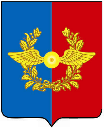 Российская ФедерацияА Д М И Н И С Т Р А Ц И Я Среднинского городского поселенияУсольского муниципального районаИркутской областиР А С П О Р Я Ж Е Н И ЕОт           10.03.2023 г.                                                                                         № 16      р.п. СреднийО проведении публичных слушаний по обсуждению проекта «Об исполнении бюджета Среднинского городского поселения Усольского муниципального района за 2022 год»В соответствии с Федеральным законом №131-ФЗ от 06.10.2003г. «Об общих принципах организации местного самоуправления в Российской Федерации», руководствуясь Порядком проведения публичных слушаний на территории Среднинского муниципального образования, утвержденного решением Думы городского поселения Среднинского муниципального образования от 26.09.2018г. №49, ст. ст. 16, 47 Устава Среднинского муниципального образования:	1. Провести на территории Среднинского муниципального образования публичные слушания по обсуждению проекта «Об исполнении бюджета Среднинского городского поселения Усольского муниципального района Иркутской области за 2022 год».2. Местом проведения публичных слушаний определить здание Администрации Среднинского городского поселения Усольского муниципального района Иркутской области, расположенного по адресу: Иркутская область, Усольский район, ул. 3-я Степная, д. 1А, дата проведения -  18 апреля 2023 г., время проведения - 15 часов 00 минут.  3 Опубликовать настоящее распоряжение в газете «Информационный бюллетень Среднинского муниципального образования» и разместить в сетевом издании «Официальный сайт Среднинского городского поселения Усольского муниципального района Иркутской области» в информационно-телекоммуникационной сети Интернет (http: srednyadm.ru).Глава Среднинского городского поселенияУсольского муниципального района                                                 М.А. СемёноваОБЪЯВЛЕНИЕ     18 апреля 2023 г. в 15.00 ч. в здании администрации п. Средний проводятся публичные слушания по обсуждению проекта «Об исполнении бюджета Среднинского городского поселения муниципального образования за 2022 год»Администрация п. Средний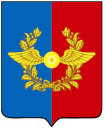                                                       Российская Федерация                 Д У М АСреднинского городского поселенияУсольского муниципального районаИркутской области Пятого созываРЕШЕНИЕОт                                                                                                                             № р.п. СреднийОб исполнении бюджета Среднинского городского поселения Усольского муниципального района Иркутской области за 2022 годРуководствуясь статьями 264.4, 264.5 Бюджетного кодекса Российской Федерации, Федеральным законом от 06 октября 2003 года N 131-ФЗ "Об общих принципах организации местного самоуправления в Российской Федерации", статьей 28 Положения о бюджетном процессе в Среднинском муниципальном образовании, утвержденным решением Думы городского поселения Среднинского муниципального образования от 29 декабря 2021 года. № 11 (в ред. от 30.06.2022 г. №189, в ред. от 30.11.2022 г.), пунктом 6 статьей 7, статьями.  47, 48, 65 Устава Среднинского муниципального образования, Дума Среднинского городского поселения Усольского муниципального района Иркутской области  Р Е Ш И Л А:1.	 Утвердить отчет об исполнении бюджета Среднинского городского поселения Усольского муниципального района Иркутской области за 2022 год по доходам в сумме 36 138 684,51 руб., по расходам в сумме 37 404 391,25 руб., с профицитом бюджета – 1 265 706,34 руб., со следующими показателями:1) доходов бюджета Среднинского городского поселения Усольского муниципального района Иркутской области по кодам видов доходов, подвидов доходов, классификации операций сектора государственного управления, относящихся к доходам бюджета, за 2022 год согласно приложению 1 к настоящему Решению;2) распределением бюджетных ассигнований по разделам и подразделам классификации расходов бюджетов на 2022 год согласно приложению 2 к настоящему Решению;3) распределением бюджетных ассигнований по разделам, подразделам, целевым статьям (государственным (муниципальным) программам и непрограммным направлениям деятельности), группам (группам и подгруппам) видов расходов и (или) по целевым статьям (государственным (муниципальным) программам и непрограммным направлениям деятельности), группам (группам и подгруппам) видов расходов классификации расходов бюджетов Среднинского городского поселения Усольского муниципального района Иркутской области за 2022 год согласно приложению 3 к настоящему Решению; 4) ведомственной структуры расходов бюджета по разделам, подразделам, целевым статьям (государственным (муниципальным) программам и непрограммным направлениям деятельности), группам (группам и подгруппам) видов расходов и (или) по целевым статьям (государственным (муниципальным) программам и непрограммным направлениям деятельности), группам (группам и подгруппам) видов расходов классификации расходов бюджетов на очередной финансовый год Среднинского городского поселения Усольского муниципального района Иркутской области на 2022 год согласно приложению 4 к настоящему Решению;5) источников финансирования дефицита бюджета Среднинского городского поселения Усольского муниципального района Иркутской области за 2022 год согласно приложению к настоящему Решению;6) распределением бюджетных ассигнований на реализацию муниципальных программ Среднинского городского поселения Усольского муниципального района Иркутской области за 2022 год согласно приложению 6 к настоящему Решению;7) расходов на исполнение публично-нормативных обязательств бюджета Среднинского городского поселения Усольского муниципального района Иркутской области за 2022 год согласно приложению 7 к настоящему Решению;8) программы муниципальных внутренних заимствований Среднинского городского поселения Усольского муниципального района Иркутской области на 2022 год согласно приложению 8 к настоящему Решению.3. Настоящее Решение вступает в силу со дня его официального опубликования.4. Опубликовать данное Решение в средствах массовой информации и разместить на официальном сайте Среднинского городского поселения Усольского муниципального района Иркутской области в информационно-телекоммуникационной сети Интернет srednyadm.ru.Председатель Думы городского поселения 	      Л.В.СпиваковаСреднинского муниципального образованияГлава Среднинского городского поселенияУсольского муниципального района                                               М.А. Семёнова                                   Приложение № 1к Решению Думы Среднинского городского поселения Усольского муниципального района Иркутской области от       2023 г. №    Доходы местного бюджета по кодам классификации доходов бюджета за 2022 год(руб.)Глава Среднинского городского поселенияУсольского муниципального района                                                М.А. СемёноваПриложение № 2к Решению Думы Среднинского городского поселения Усольского муниципального района Иркутской области от   .  .2023 г. №   	(руб.)Глава Среднинского городского поселенияУсольского муниципального района                                                       М.А. СемёноваПриложение № 3к Решению Думы Среднинского городского поселения Усольского муниципального района Иркутской области от ..2023 г. №  Распределение бюджетных ассигнований по разделам, подразделам, целевым статьям (государственным (муниципальным) программам и непрограммным направлениям деятельности), группам (группам и подгруппам) видов расходов и (или) по целевым статьям (государственным (муниципальным) программам и непрограммным направлениям деятельности), группам (группам и подгруппам) видов расходов классификации расходов бюджетов Среднинского городского поселения Усольского муниципального района Иркутской области за 2022 год Глава Среднинского городского поселенияУсольского муниципального района                                                   М.А. Семёнова                                               Приложение № 4 к Решению Думы Среднинского городского поселения Усольского муниципального района Иркутской области от   .  .2023 г. №    Распределение бюджетных ассигнований по ведомственной структуре расходов бюджета Среднинского городского поселения Усольского муниципального района Иркутской области за 2022 г.                                                                                                                      Глава Среднинского городского поселенияУсольского муниципального района                                               М.А. СемёноваПриложение № 5к Решению Думы Среднинского городского поселения Усольского муниципального района Иркутской области от ..2023 г. №    Источники финансирования дефицита бюджета Среднинского городского поселения Усольского муниципального района за 2022 год	(руб.)Глава Среднинского городского поселенияУсольского муниципального района                                                     М.А. СемёноваИркутской областиПриложение № 6к Решению Думы Среднинского городского поселения Усольского муниципального района Иркутской области от  . .2023 г. №   Распределение бюджетных ассигнований на реализацию муниципальных программ Среднинского городского поселения Усольского муниципального района Иркутской области  за 2022 г.Глава Среднинского городского поселенияУсольского муниципального района                                                       М.А. СемёноваНаименование  Код бюджетной классификации Код бюджетной классификацииНаименование главного администратора доходовДоходов бюджетаКассовое исполнение за 2022 годНалоговые и неналоговые доходы1 00 00000 00 0000 00031 419 384,51Налог на доходы физических лиц1821 01 02000 01 0000 11030 064 242,81Налог на доходы физических лиц с доходов, источником которых является налоговый агент, за исключением доходов, в отношении которых исчисление и уплата налога осуществляется в соответствии со статьями 227,227(1) и 228 Налогового кодекса Российской Федерации1821 01 02010 01 1000 11030 032 654,71Налог на доходы физических лиц с доходов, источником которых является налоговый агент, за исключением доходов, в отношении которых исчисление и уплата налога осуществляется в соответствии со статьями 227,227,1 и 228 Налогового кодекса Российской Федерации (пени по соответствующему платежу)18210102010012100110-964,23 Налог на доходы физических лиц с доходов, источником которых является налоговый агент, за исключением доходов, в отношении которых исчисление и уплата налога осуществляется в соответствии со статьями 227,227.1 и 228 Налогового кодекса Российской Федерации ( суммы денежных взысканий (штрафов) по соответствующему платежу согласно законодательству Российской Федерации)182101020100130001101030,71Налог на доходы физических лиц с доходов, источником которых является налоговый агент, за исключением доходов в отношении которых исчисление и уплата налога осуществляется в соответствии со статьями 227,227.1 и 228 Налогового кодекса Российской Федерации (Уплата процентов, начисленных при нарушении сроков излишне уплаченных или излишне взысканных сумм налога (авансового платежа)сбора, страховых взносов на обязательное пенсионное страхование, соответствующих пенсий и штрафов, и процентов, начисленных на суммы излишне взысканного налога, сбора, страховых взносов на обязательное пенсионное страхование, соответствующих пеней и штрафов, вывозных таможенных пошлин, соответствующих пений, таможенных сборов, и процентов, начисленных на суммы излишне уплаченных или излишне взысканных вывозных таможенных пошлин соответствующих пений, таможенных сборов ввозных таможенных пошлин, пеней)18210102010015000110-8,21Налог на доходы физических лиц с доходов, полученных физическими лицами в соответствии со статьей 228 Налогового кодекса Российской Федерации (сумма платежа (перерасчеты, недоимка и задолженность по соответствующему платежу, в том числе по отмененному)1821010203001100011030 885,71Налог на доходы физических лиц с доходов, полученных физическими лицами в соответствии со статьей 228 Налогового кодекса Российской Федерации (пени по соответствующему платежу)18210102030012100110 440,34Налог на доходы физических лиц с доходов, полученных физическими лицами в соответствии со статьей 228 Налогового кодекса Российской Федерации (суммы денежных взысканий (штрафов) по соответствующему платежу согласно законодательству Российской Федерации)18210102030013000110203,78Налоги на товары (работы, услуги), реализуемые на территории Российской Федерации1001 03 00000 00 0000 000898 031,83Акцизы по подакцизным товарам (продукции), производимым на территории Российской Федерации1001 03 020000 10 000 110898 031,83Доходы от уплаты акцизов на дизельное топливо, подлежащие распределению между бюджетами субъектов Российской Федерации и местными бюджетами с учетом установленных дифференцированных нормативов отчислений в местные бюджеты (по нормативам, установленным Федеральным законом о федеральном бюджете в целях формирования дорожных фондов субъектов Российской Федерации)10010302231010000110450 189,71Доходы от уплаты акцизов на моторные масла для дизельных и (или) карбюраторных (инжекторных) двигателей, подлежащее распределению между бюджетами субъектов Российской Федерации и местными бюджетами с учетом установленных дифференцированных нормативов отчисления10010302241010000110 2 431,71Доходы от уплаты акцизов на автомобильный бензин, подлежащие распределению между бюджетами субъектов Российской Федерации и местными бюджетами с учетом установленных дифференцированных нормативов отчислений в местные бюджеты (по нормативам, установленным Федеральным законом о федеральном бюджете в целях формирования дорожных фондов субъектов Российской Федерации)10010302251010000110497 060,29Доходы от уплаты акцизов на прямогонный бензин, подлежащие распределению между бюджетами субъектов Российской Федерации и местными бюджетами с учетом установленных дифференцированных нормативов отчислений в местные бюджеты (по нормативам, установленным Федеральным законом о федеральном бюджете в целях формирования дорожных фондов субъектов Российской Федерации)10010302261010000110 -51 649,88Единый сельскохозяйственный налог182105030000100001100,00Единый сельскохозяйственный налог (сумма платежа (перерасчеты, недоимка и задолженность по соответствующему платежу, в том числе по отмененному)182105030100110001100,00Единый сельскохозяйственный налог (пени по соответствующему платежу)182105030100121001100,00Налог на имущество физических лиц1821060100000000011030 002,45Налог на имущество физических лиц, взимаемый по ставкам, применяемым к объектам налогообложения, расположенным в границах городских поселений (сумма платежа (перерасчеты, недоимка и задолженность по соответствующему платежу, в том числе по отмененному)1821060103013100011028 964,98Налог на имущество физических лиц, взимаемый по ставкам, применяемым к объектам налогообложения, расположенным в границах городских поселений (пени по соответствующему платежу)182106010301321001101037,47Земельный налог18210606000000000110165 312,74Земельный налог с физических лиц18210606040000000110165 312,74Земельный налог с физических лиц, обладающих земельным участком, расположенным в границах городских поселений18210606043130000110165 312,74Земельный налог с организаций, обладающих земельным участком расположенным в границах городских поселений (сумма платежа, перерасчеты, недоимка и задолженность по соответствующему платежу, в том числе по отмененному)1821060603313100011085 487,00Земельный налог с физических лиц, обладающих земельным участком, расположенным в границах городских  поселений  (сумма платежа (перерасчеты, недоимка и задолженность по соответствующему платежу, в том числе по отмененному)1821060604313100011080 885,74Земельный налог с физических лиц, обладающих земельным участком, расположенным в границах городских поселений  (пени по соответствующему платежу)18210606043132100110-1060,00  Государственная пошлина901108000000000000004350,00Государственная пошлина за совершение нотариальных действий должностными лицами органов местного самоуправления, уполномоченными в соответствии с законодательными актами Российской Федерации на совершение нотариальных действий901108040200110001104350,00Дохода от сдачи в аренду имущества, составляющего казну городских поселений (за исключением земельных участков)90111100000000000000199 821,84Дохода от сдачи в аренду имущества, составляющего казну городских поселений (за исключением земельных участков)90111105075130000120199 821,84Штрафы, неустойки, пени.9011160000000000000057 622,84Административные штрафы, установленные законами субъектов Российской Федерации об административных правонарушениях, за нарушение муниципальных правовых актов901116020200200001401000,00Штрафы, неустойки, пени, уплаченные в случае просрочки исполнения поставщиком (подрядчиком, исполнителем) обязательств предусмотренных муниципальным контрактом, заключенным органом, казенным учреждением городского поселения9011160701013000014046 742,66Доходы от денежных взысканий (штафов), поступающих в счет погашения задолженности, образовавшейся до 1 января 2020 года подлежащие зачислению в бюджет муниципального образования по нормативам, действовавшим в 2019 году (доходы бюджетов городских поселений за исключением доходов направляемых на формирование муниципального дорожного фонда, а также иных платежей в случае принятия решения финансовым органом муниципального образования о раздельном учете задолженности) 901116101230101311409 880,18Безвозмездные поступления901200000000000000004 719 300,00Субсидии9012 02 02000 00 0000 1514 339 400,00в том числе:Субсидии бюджетам городских поселений на реализацию программ формирования современной городской среды 901202255551300001502 438 300,00Прочие субсидии бюджетам поселений 901202299991300001501 901 100,00Субвенции9012 02 30000 00 0000 150379 900,00в том числе:Субвенции бюджетам городских поселений на осуществление первичного воинского учета на территориях, где отсутствуют военные комиссариаты90120235118130000150379 200,00 Субвенции бюджетам городских поселений на выполнение передаваемых полномочий субъектов Российской Федерации90120230024130000150700,00Итого доходов:36 138 684,51Распределение бюджетных ассигнований по разделам и подразделам классификации расходов бюджетов на 2022 год.Функциональная статьяРзПрКассовое исполнениеОБЩЕГОСУДАРСТВЕННЫЕ ВОПРОСЫОБЩЕГОСУДАРСТВЕННЫЕ ВОПРОСЫОБЩЕГОСУДАРСТВЕННЫЕ ВОПРОСЫ0116 970 102,76Функционирование высшего должностного лица субъекта Российской Федерации и муниципального образованияФункционирование высшего должностного лица субъекта Российской Федерации и муниципального образованияФункционирование высшего должностного лица субъекта Российской Федерации и муниципального образования01022 029 466,38Функционирование Правительства Российской Федерации, высших исполнительных органов государственной власти субъектов Российской Федерации, местных администрацийФункционирование Правительства Российской Федерации, высших исполнительных органов государственной власти субъектов Российской Федерации, местных администрацийФункционирование Правительства Российской Федерации, высших исполнительных органов государственной власти субъектов Российской Федерации, местных администраций010413 864 302,55Обеспечение проведения муниципальных выборов и референдумовОбеспечение проведения муниципальных выборов и референдумовОбеспечение проведения муниципальных выборов и референдумов0107   1 075 633,83Другие общегосударственные вопросы Другие общегосударственные вопросы Другие общегосударственные вопросы 0113700,00НАЦИОНАЛЬНАЯ ОБОРОНАНАЦИОНАЛЬНАЯ ОБОРОНАНАЦИОНАЛЬНАЯ ОБОРОНА02379 200,00Мобилизационная и вневойсковая подготовкаМобилизационная и вневойсковая подготовкаМобилизационная и вневойсковая подготовка0203379 200,00НАЦИОНАЛЬНАЯ БЕЗОПАСНОСТЬ И ПРАВООХРАНИТЕЛЬНАЯ ДЕЯТЕЛЬНОСТЬНАЦИОНАЛЬНАЯ БЕЗОПАСНОСТЬ И ПРАВООХРАНИТЕЛЬНАЯ ДЕЯТЕЛЬНОСТЬНАЦИОНАЛЬНАЯ БЕЗОПАСНОСТЬ И ПРАВООХРАНИТЕЛЬНАЯ ДЕЯТЕЛЬНОСТЬ031 776 847,63Защита населения и территории от чрезвычайных ситуаций природного и техногенного характера, пожарная безопасностьЗащита населения и территории от чрезвычайных ситуаций природного и техногенного характера, пожарная безопасностьЗащита населения и территории от чрезвычайных ситуаций природного и техногенного характера, пожарная безопасность03101 776 847,63НАЦИОНАЛЬНАЯ ЭКОНОМИКАНАЦИОНАЛЬНАЯ ЭКОНОМИКАНАЦИОНАЛЬНАЯ ЭКОНОМИКА04828 122,42Общеэкономические вопросыОбщеэкономические вопросыОбщеэкономические вопросы0401114 206,06Дорожное хозяйство (дорожные фонды)Дорожное хозяйство (дорожные фонды)Дорожное хозяйство (дорожные фонды)0409713 916,36ЖИЛИЩНО-КОММУНАЛЬНОЕ ХОЗЯЙСТВОЖИЛИЩНО-КОММУНАЛЬНОЕ ХОЗЯЙСТВОЖИЛИЩНО-КОММУНАЛЬНОЕ ХОЗЯЙСТВО0512 772 895,22БлагоустройствоБлагоустройствоБлагоустройство050312 772 895,22ОБРАЗОВАНИЕОБРАЗОВАНИЕОБРАЗОВАНИЕ0736 200,00Профессиональная подготовка, переподготовка и повышение квалификацииПрофессиональная подготовка, переподготовка и повышение квалификацииПрофессиональная подготовка, переподготовка и повышение квалификации070536 200,00КУЛЬТУРА,КИНЕМАТОГРАФИЯКУЛЬТУРА,КИНЕМАТОГРАФИЯКУЛЬТУРА,КИНЕМАТОГРАФИЯ084 258 967,82КультураКультураКультура08014 258 967,82СОЦИАЛЬНАЯ ПОЛИТИКАСОЦИАЛЬНАЯ ПОЛИТИКАСОЦИАЛЬНАЯ ПОЛИТИКА10187 584,00Пенсионное обеспечение Пенсионное обеспечение Пенсионное обеспечение 1001170 343,00Другие вопросы в области социальной политикиДругие вопросы в области социальной политикиДругие вопросы в области социальной политики100317 241,00ОБСЛУЖИВАНИЕ ГОСУДАРСТВЕННОГО (МУНИЦИПАЛЬНОГО) ДОЛГАОБСЛУЖИВАНИЕ ГОСУДАРСТВЕННОГО (МУНИЦИПАЛЬНОГО) ДОЛГАОБСЛУЖИВАНИЕ ГОСУДАРСТВЕННОГО (МУНИЦИПАЛЬНОГО) ДОЛГА131 212,88Обслуживание государственного (муниципального) внутреннего долгаОбслуживание государственного (муниципального) внутреннего долгаОбслуживание государственного (муниципального) внутреннего долга13011 212,88МЕЖБЮДЖЕТНЫЕ ТРАНСФЕРТЫ ОБЩЕГО  ХАРАКТЕРА БЮДЖЕТАМ БЮДЖЕТНОЙ СИСТЕМЫ РОССИЙСКОЙ ФЕДЕРАЦИИМЕЖБЮДЖЕТНЫЕ ТРАНСФЕРТЫ ОБЩЕГО  ХАРАКТЕРА БЮДЖЕТАМ БЮДЖЕТНОЙ СИСТЕМЫ РОССИЙСКОЙ ФЕДЕРАЦИИМЕЖБЮДЖЕТНЫЕ ТРАНСФЕРТЫ ОБЩЕГО  ХАРАКТЕРА БЮДЖЕТАМ БЮДЖЕТНОЙ СИСТЕМЫ РОССИЙСКОЙ ФЕДЕРАЦИИ14193 258,52Прочие межбюджетные трансферты общего характераПрочие межбюджетные трансферты общего характераПрочие межбюджетные трансферты общего характера1403193 258,52ИТОГО РАСХОДОВИТОГО РАСХОДОВИТОГО РАСХОДОВ37 404 391,25(руб.)(руб.)Наименование показателяНаименование показателяНаименование показателяК  О  Д  Ы   классификации расходов бюджетовК  О  Д  Ы   классификации расходов бюджетовК  О  Д  Ы   классификации расходов бюджетовК  О  Д  Ы   классификации расходов бюджетовК  О  Д  Ы   классификации расходов бюджетовК  О  Д  Ы   классификации расходов бюджетовК  О  Д  Ы   классификации расходов бюджетовК  О  Д  Ы   классификации расходов бюджетовКассовое исполнение, 2021Кассовое исполнение, 2021Кассовое исполнение, 2021Наименование показателяНаименование показателяНаименование показателяглавный распорядительразделподразделподразделцелевая статьяцелевая статьяцелевая статьявид расхода1112344555677737 404 391,2537 404 391,2537 404 391,25Общегосударственные вопросыОбщегосударственные вопросыОбщегосударственные вопросы9010116 970 102,7616 970 102,7616 970 102,76Муниципальная программа "Устойчивое развитие экономической базы Среднинског городского поселения Усольского муниципального района Иркутской области " на 2020-2026 годыМуниципальная программа "Устойчивое развитие экономической базы Среднинског городского поселения Усольского муниципального района Иркутской области " на 2020-2026 годыМуниципальная программа "Устойчивое развитие экономической базы Среднинског городского поселения Усольского муниципального района Иркутской области " на 2020-2026 годы901010202700 00 00 210700 00 00 210700 00 00 2102 029 466,382 029 466,382 029 466,38Подпрограмма "Обеспечение деятельности главы Среднинског городского поселения Усольского муниципального района Иркутской области "   на 2020-2026 годыПодпрограмма "Обеспечение деятельности главы Среднинског городского поселения Усольского муниципального района Иркутской области "   на 2020-2026 годыПодпрограмма "Обеспечение деятельности главы Среднинског городского поселения Усольского муниципального района Иркутской области "   на 2020-2026 годы901010202701 00 00 210701 00 00 210701 00 00 2102 029 466,382 029 466,382 029 466,38Расходы на выплаты персоналу в целях обеспечения выполнения функций государственными (муниципальными) органами, казенными учреждениями, органами управления государственными внебюджетными фондамиРасходы на выплаты персоналу в целях обеспечения выполнения функций государственными (муниципальными) органами, казенными учреждениями, органами управления государственными внебюджетными фондамиРасходы на выплаты персоналу в целях обеспечения выполнения функций государственными (муниципальными) органами, казенными учреждениями, органами управления государственными внебюджетными фондами901010202701 00 00 210701 00 00 210701 00 00 2101002 029 466,382 029 466,382 029 466,38Расходы на выплаты персоналу государственных (муниципальных) органовРасходы на выплаты персоналу государственных (муниципальных) органовРасходы на выплаты персоналу государственных (муниципальных) органов901010202701 00 00 210701 00 00 210701 00 00 2101202 029 466,382 029 466,382 029 466,38Функционирование Правительства РФ, высших органов государственной власти субъектов РФ, местных администрацийФункционирование Правительства РФ, высших органов государственной власти субъектов РФ, местных администрацийФункционирование Правительства РФ, высших органов государственной власти субъектов РФ, местных администраций90101040413 864 302,5513 864 302,5513 864 302,55Подпрограмма "Обеспечение деятельности администрации Среднинског городского поселения Усольского муниципального района Иркутской области "  на 2020-2026 гг.Подпрограмма "Обеспечение деятельности администрации Среднинског городского поселения Усольского муниципального района Иркутской области "  на 2020-2026 гг.Подпрограмма "Обеспечение деятельности администрации Среднинског городского поселения Усольского муниципального района Иркутской области "  на 2020-2026 гг.901010404702 00 00 200702 00 00 200702 00 00 20013 864 302,5513 864 302,5513 864 302,55Расходы на выплаты персоналу в целях обеспечения выполнения функций государственными (муниципальными) органами, казенными учреждениями, органами управления государственными внебюджетными фондамиРасходы на выплаты персоналу в целях обеспечения выполнения функций государственными (муниципальными) органами, казенными учреждениями, органами управления государственными внебюджетными фондамиРасходы на выплаты персоналу в целях обеспечения выполнения функций государственными (муниципальными) органами, казенными учреждениями, органами управления государственными внебюджетными фондами901010404702 00 00 210702 00 00 210702 00 00 21010010 363 080,3110 363 080,3110 363 080,31Расходы на выплаты персоналу государственных (муниципальных) органовРасходы на выплаты персоналу государственных (муниципальных) органовРасходы на выплаты персоналу государственных (муниципальных) органов901010404702 00 00 210702 00 00 210702 00 00 21012010 363 080,3110 363 080,3110 363 080,31Закупка товаров, работ и услуг для государственных (муниципальных) нуждЗакупка товаров, работ и услуг для государственных (муниципальных) нуждЗакупка товаров, работ и услуг для государственных (муниципальных) нужд901010404702 00 00 220702 00 00 220702 00 00 2202003 373 408,453 373 408,453 373 408,45Иные закупки товаров, работ и услуг для обеспечения государственных (муниципальных) нуждИные закупки товаров, работ и услуг для обеспечения государственных (муниципальных) нуждИные закупки товаров, работ и услуг для обеспечения государственных (муниципальных) нужд901010404702 00 00 220702 00 00 220702 00 00 2202403 373 408,453 373 408,453 373 408,45Иные бюджетные ассигнованияИные бюджетные ассигнованияИные бюджетные ассигнования901010404702 00 00 290702 00 00 290702 00 00 29080077 233,7977 233,7977 233,79Уплата налогов, сборов и иных платежейУплата налогов, сборов и иных платежейУплата налогов, сборов и иных платежей901010404702 00 00 290702 00 00 290702 00 00 29085077 233,7977 233,7977 233,79Муниципальная программа "Социальная поддержка в Среднинском городском поселении Усольского муниципального района Иркутской области на 2020-2026 годы"Муниципальная программа "Социальная поддержка в Среднинском городском поселении Усольского муниципального района Иркутской области на 2020-2026 годы"Муниципальная программа "Социальная поддержка в Среднинском городском поселении Усольского муниципального района Иркутской области на 2020-2026 годы"901010404710 02 00 220710 02 00 220710 02 00 22050 580,0050 580,0050 580,00Основное мероприятие "Старшее поколение" на 2020-2026 годыОсновное мероприятие "Старшее поколение" на 2020-2026 годыОсновное мероприятие "Старшее поколение" на 2020-2026 годы901010404710 02 00 220710 02 00 220710 02 00 22050 580,0050 580,0050 580,00Закупка товаров, работ и услуг для государственных (муниципальных) нуждЗакупка товаров, работ и услуг для государственных (муниципальных) нуждЗакупка товаров, работ и услуг для государственных (муниципальных) нужд901010404710 02 00 220710 02 00 220710 02 00 22020050 580,0050 580,0050 580,00Иные закупки товаров, работ и услуг для обеспечения государственных (муниципальных) нуждИные закупки товаров, работ и услуг для обеспечения государственных (муниципальных) нуждИные закупки товаров, работ и услуг для обеспечения государственных (муниципальных) нужд901010404710 02 00 220710 02 00 220710 02 00 22024050 580,0050 580,0050 580,00Обеспечение проведения муниципальных выборов и референдумовОбеспечение проведения муниципальных выборов и референдумовОбеспечение проведения муниципальных выборов и референдумов901010707800 00 00 000800 00 00 000800 00 00 0001 075 633,831 075 633,831 075 633,83Проведение выборов главы  Среднинского городского поселения Усольского муниципального района Иркутской области Проведение выборов главы  Среднинского городского поселения Усольского муниципального района Иркутской области Проведение выборов главы  Среднинского городского поселения Усольского муниципального района Иркутской области 901010707802 00 00 000802 00 00 000802 00 00 0001 075 633,831 075 633,831 075 633,83Расходы на обеспечение деятельности органов местного самоуправления в рамках реализации вопросов местного значенияРасходы на обеспечение деятельности органов местного самоуправления в рамках реализации вопросов местного значенияРасходы на обеспечение деятельности органов местного самоуправления в рамках реализации вопросов местного значения901010707802 00 00 000802 00 00 000802 00 00 0001 075 633,831 075 633,831 075 633,83Специальные расходыСпециальные расходыСпециальные расходы901010707802 00 00 880802 00 00 880802 00 00 8808801 075 633,831 075 633,831 075 633,83Резервные фондыРезервные фондыРезервные фонды9010111110,000,000,00Подпрограмма "Обеспечение деятельности администрации Среднинског городского поселения Усольского муниципального района Иркутской области "  на 2020-2026 годыПодпрограмма "Обеспечение деятельности администрации Среднинског городского поселения Усольского муниципального района Иркутской области "  на 2020-2026 годыПодпрограмма "Обеспечение деятельности администрации Среднинског городского поселения Усольского муниципального района Иркутской области "  на 2020-2026 годы901011111702 00 00 290702 00 00 290702 00 00 2900,000,000,00Основное мероприятие "Обеспечение финансовыми средствами резервного фонда Среднинског городского поселения Усольского муниципального района Иркутской области на 2020-2026годы"Основное мероприятие "Обеспечение финансовыми средствами резервного фонда Среднинског городского поселения Усольского муниципального района Иркутской области на 2020-2026годы"Основное мероприятие "Обеспечение финансовыми средствами резервного фонда Среднинског городского поселения Усольского муниципального района Иркутской области на 2020-2026годы"901011111702 02 00 290702 02 00 290702 02 00 2900,000,000,00Резервные фонды исполнительных органов государственной власти субъектов Российской ФедерацииРезервные фонды исполнительных органов государственной власти субъектов Российской ФедерацииРезервные фонды исполнительных органов государственной власти субъектов Российской Федерации901011111702 02 00 290702 02 00 290702 02 00 2900,000,000,00Иные бюджетные ассигнованияИные бюджетные ассигнованияИные бюджетные ассигнования901011111702 02 00 290702 02 00 290702 02 00 2908000,000,000,00Резервные средстваРезервные средстваРезервные средства901011111702 02 00 290702 02 00 290702 02 00 2908700,000,000,00Обеспечение реализации полномочий министерства юстиции Иркутской областиОбеспечение реализации полномочий министерства юстиции Иркутской областиОбеспечение реализации полномочий министерства юстиции Иркутской области90101131390А 0073 15090А 0073 15090А 0073 150700,00700,00700,00Субвенции на осуществление областного государственного полномочия по определению перечня должностных лиц органов местного самоуправления, уполномоченных составлять протоколы об административных правонарушениях, Субвенции на осуществление областного государственного полномочия по определению перечня должностных лиц органов местного самоуправления, уполномоченных составлять протоколы об административных правонарушениях, Субвенции на осуществление областного государственного полномочия по определению перечня должностных лиц органов местного самоуправления, уполномоченных составлять протоколы об административных правонарушениях, 90101131390А 0073 15090А 0073 15090А 0073 150700,00700,00700,00Закупка товаров, работ и услуг для государственных (муниципальных) нуждЗакупка товаров, работ и услуг для государственных (муниципальных) нуждЗакупка товаров, работ и услуг для государственных (муниципальных) нужд90101131390А 0073 15090А 0073 15090А 0073 150200700,00700,00700,00Иные закупки товаров, работ и услуг для обеспечения государственных (муниципальных) нуждИные закупки товаров, работ и услуг для обеспечения государственных (муниципальных) нуждИные закупки товаров, работ и услуг для обеспечения государственных (муниципальных) нужд90101131390А 0073 15090А 0073 15090А 0073 150240700,00700,00700,00Национальная оборонаНациональная оборонаНациональная оборона90102379 200,00379 200,00379 200,00Мобилизационная и вневойсковая подготовкаМобилизационная и вневойсковая подготовкаМобилизационная и вневойсковая подготовка90102030390А 015118090А 015118090А 0151180379 200,00379 200,00379 200,00Субвенция на осуществление первичного воинского учета  на территории, где отсутствуют военные комиссариаты  Субвенция на осуществление первичного воинского учета  на территории, где отсутствуют военные комиссариаты  Субвенция на осуществление первичного воинского учета  на территории, где отсутствуют военные комиссариаты  90102030390А 015118090А 015118090А 0151180379 200,00379 200,00379 200,00Расходы на выплаты персоналу в целях обеспечения выполнения функций государственными (муниципальными) органами, казенными учреждениями, органами управления государственными внебюджетными фондамиРасходы на выплаты персоналу в целях обеспечения выполнения функций государственными (муниципальными) органами, казенными учреждениями, органами управления государственными внебюджетными фондамиРасходы на выплаты персоналу в целях обеспечения выполнения функций государственными (муниципальными) органами, казенными учреждениями, органами управления государственными внебюджетными фондами90102030390А 015118090А 015118090А 0151180100379 200,00379 200,00379 200,00Расходы на выплаты персоналу государственных (муниципальных) органовРасходы на выплаты персоналу государственных (муниципальных) органовРасходы на выплаты персоналу государственных (муниципальных) органов90102030390А 015118090А 015118090А 0151180120379 200,00379 200,00379 200,00Национальная безопасность и правоохранительная деятельностьНациональная безопасность и правоохранительная деятельностьНациональная безопасность и правоохранительная деятельность901031 776 847,631 776 847,631 776 847,63Защита населения и территории от чрезвычайных ситуаций природного и техногенного характера, пожарная безопасностьЗащита населения и территории от чрезвычайных ситуаций природного и техногенного характера, пожарная безопасностьЗащита населения и территории от чрезвычайных ситуаций природного и техногенного характера, пожарная безопасность9010310101 776 847,631 776 847,631 776 847,63Муниципальная программа "О противодействии терроризму и экстремизму, обеспечение пожарной безопасности  на территории Среднинског городского поселения Усольского муниципального района Иркутской области на 2020 – 2026 годы"Муниципальная программа "О противодействии терроризму и экстремизму, обеспечение пожарной безопасности  на территории Среднинског городского поселения Усольского муниципального района Иркутской области на 2020 – 2026 годы"Муниципальная программа "О противодействии терроризму и экстремизму, обеспечение пожарной безопасности  на территории Среднинског городского поселения Усольского муниципального района Иркутской области на 2020 – 2026 годы"901720 00 00 220720 00 00 220720 00 00 2201 776 847,631 776 847,631 776 847,63Основное мероприятие «Защита населения и территории городского поселения Среднинского муниципального образования от чрезвычайных ситуаций и обеспечение пожарной безопасности на территории Среднинског городского поселения Усольского муниципального района Иркутской области» на 2020-2026 годыОсновное мероприятие «Защита населения и территории городского поселения Среднинского муниципального образования от чрезвычайных ситуаций и обеспечение пожарной безопасности на территории Среднинског городского поселения Усольского муниципального района Иркутской области» на 2020-2026 годыОсновное мероприятие «Защита населения и территории городского поселения Среднинского муниципального образования от чрезвычайных ситуаций и обеспечение пожарной безопасности на территории Среднинског городского поселения Усольского муниципального района Иркутской области» на 2020-2026 годы901031010720 01 00 220720 01 00 220720 01 00 2201 776 847,631 776 847,631 776 847,63Закупка товаров, работ и услуг для государственных (муниципальных) нуждЗакупка товаров, работ и услуг для государственных (муниципальных) нуждЗакупка товаров, работ и услуг для государственных (муниципальных) нужд901031010720 01 00 220720 01 00 220720 01 00 2202001 776 847,631 776 847,631 776 847,63Иные закупки товаров, работ и услуг для обеспечения государственных (муниципальных) нуждИные закупки товаров, работ и услуг для обеспечения государственных (муниципальных) нуждИные закупки товаров, работ и услуг для обеспечения государственных (муниципальных) нужд901031010720 01 00 220720 01 00 220720 01 00 2202401 776 847,631 776 847,631 776 847,63Национальная экономикаНациональная экономикаНациональная экономика90104828 122,42828 122,42828 122,42Общеэкономические вопросыОбщеэкономические вопросыОбщеэкономические вопросы901040101114 206,06114 206,06114 206,06Муниципальная программа "Устойчивое развитие экономической базы Среднинског городского поселения Усольского муниципального района Иркутской области " на 2020-2026 годыМуниципальная программа "Устойчивое развитие экономической базы Среднинског городского поселения Усольского муниципального района Иркутской области " на 2020-2026 годыМуниципальная программа "Устойчивое развитие экономической базы Среднинског городского поселения Усольского муниципального района Иркутской области " на 2020-2026 годы901040101700 00 00 210700 00 00 210700 00 00 210114 206,06114 206,06114 206,06Подпрограмма "Обеспечение деятельности администрации Среднинског городского поселения Усольского муниципального района Иркутской области "  на 2020-2026 гг.Подпрограмма "Обеспечение деятельности администрации Среднинског городского поселения Усольского муниципального района Иркутской области "  на 2020-2026 гг.Подпрограмма "Обеспечение деятельности администрации Среднинског городского поселения Усольского муниципального района Иркутской области "  на 2020-2026 гг.901040101702 00 00 210702 00 00 210702 00 00 210114 206,06114 206,06114 206,06Основное мероприятие "Осуществление полномочий Российской Федерации в области содействия занятости населения, включая расходы по осуществлению этих полномочий на 2020-2026 годы"Основное мероприятие "Осуществление полномочий Российской Федерации в области содействия занятости населения, включая расходы по осуществлению этих полномочий на 2020-2026 годы"Основное мероприятие "Осуществление полномочий Российской Федерации в области содействия занятости населения, включая расходы по осуществлению этих полномочий на 2020-2026 годы"901040101702 04 00 210702 04 00 210702 04 00 210114 206,06114 206,06114 206,06Расходы на выплаты персоналу в целях обеспечения выполнения функций государственными (муниципальными) органами, казенными учреждениями, органами управления государственными внебюджетными фондамиРасходы на выплаты персоналу в целях обеспечения выполнения функций государственными (муниципальными) органами, казенными учреждениями, органами управления государственными внебюджетными фондамиРасходы на выплаты персоналу в целях обеспечения выполнения функций государственными (муниципальными) органами, казенными учреждениями, органами управления государственными внебюджетными фондами901040101702 04 00 210702 04 00 210702 04 00 210100114 206,06114 206,06114 206,06Расходы на выплаты персоналу государственных (муниципальных) органовРасходы на выплаты персоналу государственных (муниципальных) органовРасходы на выплаты персоналу государственных (муниципальных) органов901040101702 04 00 210702 04 00 210702 04 00 210120114 206,06114 206,06114 206,06Дорожное хозяйство (дорожные фонды)Дорожное хозяйство (дорожные фонды)Дорожное хозяйство (дорожные фонды)901040909713 916,36713 916,36713 916,36 Муниципальная программа "Благоустройство, дорожное хозяйство и развитие коммунальной инфраструктуры в Среднинском городском поселении Усольского муниципального района Иркутской области на 2020-2026 годы"  Муниципальная программа "Благоустройство, дорожное хозяйство и развитие коммунальной инфраструктуры в Среднинском городском поселении Усольского муниципального района Иркутской области на 2020-2026 годы"  Муниципальная программа "Благоустройство, дорожное хозяйство и развитие коммунальной инфраструктуры в Среднинском городском поселении Усольского муниципального района Иркутской области на 2020-2026 годы" 90104 0909730 00 00 220730 00 00 220730 00 00 220713 916,36713 916,36713 916,36Основное мероприятие "Осуществление дорожной деятельности на территории Среднинског городского поселения Усольского муниципального района Иркутской области на 2020 -2026 годы"Основное мероприятие "Осуществление дорожной деятельности на территории Среднинског городского поселения Усольского муниципального района Иркутской области на 2020 -2026 годы"Основное мероприятие "Осуществление дорожной деятельности на территории Среднинског городского поселения Усольского муниципального района Иркутской области на 2020 -2026 годы"901040909730 02 00 220730 02 00 220730 02 00 220713 916,36713 916,36713 916,36Закупка товаров, работ и услуг для государственных (муниципальных) нуждЗакупка товаров, работ и услуг для государственных (муниципальных) нуждЗакупка товаров, работ и услуг для государственных (муниципальных) нужд901040909730 02 00 220730 02 00 220730 02 00 220200713 916,36713 916,36713 916,36Иные закупки товаров, работ и услуг для обеспечения государственных (муниципальных) нуждИные закупки товаров, работ и услуг для обеспечения государственных (муниципальных) нуждИные закупки товаров, работ и услуг для обеспечения государственных (муниципальных) нужд901040909730 02 00 220730 02 00 220730 02 00 220240713 916,36713 916,36713 916,36Жилищно-коммунальное хозяйствоЖилищно-коммунальное хозяйствоЖилищно-коммунальное хозяйство9010512 772 895,2212 772 895,2212 772 895,22БлагоустройствоБлагоустройствоБлагоустройство90105030312 772 895.2   212 772 895.2   212 772 895.2   2Муниципальная программа "Формирование городской среды Среднинског городского поселения Усольского муниципального района Иркутской области на 2018-2022 годы"Муниципальная программа "Формирование городской среды Среднинског городского поселения Усольского муниципального района Иркутской области на 2018-2022 годы"Муниципальная программа "Формирование городской среды Среднинског городского поселения Усольского муниципального района Иркутской области на 2018-2022 годы"9010503035 608 678.005 608 678.005 608 678.00Закупка товаров, работ и услуг для государственных (муниципальных) нуждЗакупка товаров, работ и услуг для государственных (муниципальных) нуждЗакупка товаров, работ и услуг для государственных (муниципальных) нужд901050303740 00 00 220740 00 00 220740 00 00 2202003 121 378.003 121 378.003 121 378.00Иные закупки товаров, работ и услуг для обеспечения государственных (муниципальных) нуждИные закупки товаров, работ и услуг для обеспечения государственных (муниципальных) нуждИные закупки товаров, работ и услуг для обеспечения государственных (муниципальных) нужд901050303740 00 00 220740 00 00 220740 00 00 2202403 121 378.003 121 378.003 121 378.00Субсидии на реализацию программы «Формирование современной городской среды»Субсидии на реализацию программы «Формирование современной городской среды»Субсидии на реализацию программы «Формирование современной городской среды»901050303740F255551740F255551740F2555512002 487 300.002 487 300.002 487 300.00Закупка товаров, работ и услуг для государственных (муниципальных) нуждЗакупка товаров, работ и услуг для государственных (муниципальных) нуждЗакупка товаров, работ и услуг для государственных (муниципальных) нужд901050303740F255551740F255551740F2555512402 487 300.002 487 300.002 487 300.00Иные закупки товаров, работ и услуг для обеспечения государственных (муниципальных) нуждИные закупки товаров, работ и услуг для обеспечения государственных (муниципальных) нуждИные закупки товаров, работ и услуг для обеспечения государственных (муниципальных) нужд901050303740F255551740F255551740F2555512402 487 300,002 487 300,002 487 300,00 Муниципальная программа "Благоустройство, дорожное хозяйство и развитие коммунальной инфраструктуры в Среднинском городском поселении Усольского муниципального района Иркутской области на 2020-2026 годы"  Муниципальная программа "Благоустройство, дорожное хозяйство и развитие коммунальной инфраструктуры в Среднинском городском поселении Усольского муниципального района Иркутской области на 2020-2026 годы"  Муниципальная программа "Благоустройство, дорожное хозяйство и развитие коммунальной инфраструктуры в Среднинском городском поселении Усольского муниципального района Иркутской области на 2020-2026 годы" 9010503037 164 217 ,227 164 217 ,227 164 217 ,22Основное мероприятие "Благоустройство территории" на 2020-2026 годыОсновное мероприятие "Благоустройство территории" на 2020-2026 годыОсновное мероприятие "Благоустройство территории" на 2020-2026 годы901050303730 03 00 220730 03 00 220730 03 00 2205 075 096,225 075 096,225 075 096,22Закупка товаров, работ и услуг для государственных (муниципальных) нуждЗакупка товаров, работ и услуг для государственных (муниципальных) нуждЗакупка товаров, работ и услуг для государственных (муниципальных) нужд901050303730 03 00 220730 03 00 220730 03 00 2202005 075 096,225 075 096,225 075 096,22Иные закупки товаров, работ и услуг для обеспечения государственных (муниципальных) нуждИные закупки товаров, работ и услуг для обеспечения государственных (муниципальных) нуждИные закупки товаров, работ и услуг для обеспечения государственных (муниципальных) нужд901050303730 03 00 220730 03 00 220730 03 00 2202405 075 096,225 075 096,225 075 096,22Субсидии на реализацию мероприятий перечня проектов народных инициативСубсидии на реализацию мероприятий перечня проектов народных инициативСубсидии на реализацию мероприятий перечня проектов народных инициатив901050303730 03 S2370730 03 S2370730 03 S23702002 089 121,002 089 121,002 089 121,00Закупка товаров, работ и услуг для государственных (муниципальных) нуждЗакупка товаров, работ и услуг для государственных (муниципальных) нуждЗакупка товаров, работ и услуг для государственных (муниципальных) нужд901050303730 03 S2370730 03 S2370730 03 S23702002 089 121,002 089 121,002 089 121,00Иные закупки товаров, работ и услуг для обеспечения государственных (муниципальных) нуждИные закупки товаров, работ и услуг для обеспечения государственных (муниципальных) нуждИные закупки товаров, работ и услуг для обеспечения государственных (муниципальных) нужд901050303730 03 S2370730 03 S2370730 03 S23702402 089 121,002 089 121,002 089 121,00ОбразованиеОбразованиеОбразование9010736 200,0036 200,0036 200,00Профессиональная подготовка, переподготовка и повышение квалификацииПрофессиональная подготовка, переподготовка и повышение квалификацииПрофессиональная подготовка, переподготовка и повышение квалификации90107050536 200,0036 200,0036 200,00Муниципальная программа "Устойчивое развитие экономической базы Среднинског городского поселения Усольского муниципального района Иркутской области" на 2020-2026 годыМуниципальная программа "Устойчивое развитие экономической базы Среднинског городского поселения Усольского муниципального района Иркутской области" на 2020-2026 годыМуниципальная программа "Устойчивое развитие экономической базы Среднинског городского поселения Усольского муниципального района Иркутской области" на 2020-2026 годы901070505700 00 00 000700 00 00 000700 00 00 00036 200,0036 200,0036 200,00Подпрограмма "Обеспечение деятельности Среднинског городского поселения Усольского муниципального района Иркутской области "  на 2020-2026 годыПодпрограмма "Обеспечение деятельности Среднинског городского поселения Усольского муниципального района Иркутской области "  на 2020-2026 годыПодпрограмма "Обеспечение деятельности Среднинског городского поселения Усольского муниципального района Иркутской области "  на 2020-2026 годы901070505702 00 00 200702 00 00 200702 00 00 20036 200,0036 200,0036 200,00Закупка товаров, работ и услуг для государственных (муниципальных) нуждЗакупка товаров, работ и услуг для государственных (муниципальных) нуждЗакупка товаров, работ и услуг для государственных (муниципальных) нужд901070505702 00 00 220702 00 00 220702 00 00 22020036 200,0036 200,0036 200,00Иные закупки товаров, работ и услуг для обеспечения государственных (муниципальных) нуждИные закупки товаров, работ и услуг для обеспечения государственных (муниципальных) нуждИные закупки товаров, работ и услуг для обеспечения государственных (муниципальных) нужд901070505702 00 00 220702 00 00 220702 00 00 22024036 200,0036 200,0036 200,00Культура, кинематографияКультура, кинематографияКультура, кинематография901084 258 967,824 258 967,824 258 967,82Культура Культура Культура 9010801014 258 967,824 258 967,824 258 967,82Муниципальная программа "Развитие духовно-нравственного воспитания и физического развития молодежи в Среднинском городскос поселении Усольского муниципального района Иркутской области на 2020-2026годы"Муниципальная программа "Развитие духовно-нравственного воспитания и физического развития молодежи в Среднинском городскос поселении Усольского муниципального района Иркутской области на 2020-2026годы"Муниципальная программа "Развитие духовно-нравственного воспитания и физического развития молодежи в Среднинском городскос поселении Усольского муниципального района Иркутской области на 2020-2026годы"901080101750 00 00 000750 00 00 000750 00 00 0004 258 967,824 258 967,824 258 967,82Основное мероприятие «Обеспечение деятельности МБУК «КСЦ Полет» на 2020-2026 годыОсновное мероприятие «Обеспечение деятельности МБУК «КСЦ Полет» на 2020-2026 годыОсновное мероприятие «Обеспечение деятельности МБУК «КСЦ Полет» на 2020-2026 годы901080101750 00 00 000750 00 00 000750 00 00 0004 258 967,824 258 967,824 258 967,82Предоставление субсидий бюджетным, автономным учреждениям и иным некоммерческим организациямПредоставление субсидий бюджетным, автономным учреждениям и иным некоммерческим организациямПредоставление субсидий бюджетным, автономным учреждениям и иным некоммерческим организациям901080101750 00 00 241750 00 00 241750 00 00 2416004 258 967,824 258 967,824 258 967,82Социальная политикаСоциальная политикаСоциальная политика90110187 584,00187 584,00187 584,00Пенсионное обеспечениеПенсионное обеспечениеПенсионное обеспечение901100101187 584,00187 584,00187 584,00Муниципальная программа "Социальная поддержка в Среднинском городском поселении Усольского муниципального района Иркутской области на 2020-2026 годы"Муниципальная программа "Социальная поддержка в Среднинском городском поселении Усольского муниципального района Иркутской области на 2020-2026 годы"Муниципальная программа "Социальная поддержка в Среднинском городском поселении Усольского муниципального района Иркутской области на 2020-2026 годы"901100101710 00 00 260710 00 00 260710 00 00 260170 343,00170 343,00170 343,00Основное мероприятие "Пенсионное обеспечение" на 2020-2026 годыОсновное мероприятие "Пенсионное обеспечение" на 2020-2026 годыОсновное мероприятие "Пенсионное обеспечение" на 2020-2026 годы901100101710 03 00 260710 03 00 260710 03 00 260170 343,00170 343,00170 343,00Социальное обеспечение и иные выплаты населениюСоциальное обеспечение и иные выплаты населениюСоциальное обеспечение и иные выплаты населению901100101710 03 00 260710 03 00 260710 03 00 260300170 343,00170 343,00170 343,00Публичные нормативные социальные выплаты гражданамПубличные нормативные социальные выплаты гражданамПубличные нормативные социальные выплаты гражданам901100101710 03 00 260710 03 00 260710 03 00 260310170 343,00170 343,00170 343,00Другие вопросы в области социальной политикиДругие вопросы в области социальной политикиДругие вопросы в области социальной политики90110030317 241,0017 241,0017 241,00Муниципальная программа "Социальная поддержка в Среднинском городском поселении Усольского муниципального района Иркутской области на 2020-2026 годы"Муниципальная программа "Социальная поддержка в Среднинском городском поселении Усольского муниципального района Иркутской области на 2020-2026 годы"Муниципальная программа "Социальная поддержка в Среднинском городском поселении Усольского муниципального района Иркутской области на 2020-2026 годы"901100303710 00 00 260710 00 00 260710 00 00 26017 241,0017 241,0017 241,00Основное мероприятие "Социальная поддержка отдельных категорий граждан на 2020-2026 годы"Основное мероприятие "Социальная поддержка отдельных категорий граждан на 2020-2026 годы"Основное мероприятие "Социальная поддержка отдельных категорий граждан на 2020-2026 годы"901100303710 05 00 290710 05 00 290710 05 00 29017 241,0017 241,0017 241,00Социальное обеспечение и иные выплаты населениюСоциальное обеспечение и иные выплаты населениюСоциальное обеспечение и иные выплаты населению901100303710 05 00 290710 05 00 290710 05 00 29030017 241,0017 241,0017 241,00Публичные нормативные социальные выплаты гражданамПубличные нормативные социальные выплаты гражданамПубличные нормативные социальные выплаты гражданам901100303710 05 00 290710 05 00 290710 05 00 29031017 241,0017 241,0017 241,00Обслуживание государственного и муниципального долгаОбслуживание государственного и муниципального долгаОбслуживание государственного и муниципального долга901131 212,881 212,881 212,88Обслуживание государственного и муниципального долгаОбслуживание государственного и муниципального долгаОбслуживание государственного и муниципального долга9011301011 212,881 212,881 212,88Муниципальная программа "Устойчивое развитие экономической базы Среднинског городского поселения Усольского муниципального района Иркутской области " на 2020-2026 годыМуниципальная программа "Устойчивое развитие экономической базы Среднинског городского поселения Усольского муниципального района Иркутской области " на 2020-2026 годыМуниципальная программа "Устойчивое развитие экономической базы Среднинског городского поселения Усольского муниципального района Иркутской области " на 2020-2026 годы901130101702 00 00 000702 00 00 000702 00 00 0001 212,881 212,881 212,88Подпрограмма "Обеспечение деятельности Среднинског городского поселения Усольского муниципального района Иркутской области "  на 2020-2026 годыПодпрограмма "Обеспечение деятельности Среднинског городского поселения Усольского муниципального района Иркутской области "  на 2020-2026 годыПодпрограмма "Обеспечение деятельности Среднинског городского поселения Усольского муниципального района Иркутской области "  на 2020-2026 годы901130101702 00 00 200702 00 00 200702 00 00 2001 212,881 212,881 212,88Обслуживание государственного (муниципального) долгаОбслуживание государственного (муниципального) долгаОбслуживание государственного (муниципального) долга901130101702 00 00 200702 00 00 200702 00 00 2007001 212,881 212,881 212,88Обслуживание муниципального долгаОбслуживание муниципального долгаОбслуживание муниципального долга901130101702 00 00 200702 00 00 200702 00 00 2007301 212,881 212,881 212,88Межбюджетные трансферты общего характера бюджетам бюджетной системы Российской ФедерацииМежбюджетные трансферты общего характера бюджетам бюджетной системы Российской ФедерацииМежбюджетные трансферты общего характера бюджетам бюджетной системы Российской Федерации90114193 258,52193 258,52193 258,52Прочие межбюджетные трансферты общего характераПрочие межбюджетные трансферты общего характераПрочие межбюджетные трансферты общего характера901140303193 258,52193 258,52193 258,52Муниципальная программа "Устойчивое развитие экономической базы Среднинског городского поселения Усольского муниципального района Иркутской области " на 2020-2026 годыМуниципальная программа "Устойчивое развитие экономической базы Среднинског городского поселения Усольского муниципального района Иркутской области " на 2020-2026 годыМуниципальная программа "Устойчивое развитие экономической базы Среднинског городского поселения Усольского муниципального района Иркутской области " на 2020-2026 годы901140303700 00 00 251700 00 00 251700 00 00 251193 258,52193 258,52193 258,52Подпрограмма "Обеспечение деятельности администрации Среднинског городского поселения Усольского муниципального района Иркутской области "  на 2020-2026 годыПодпрограмма "Обеспечение деятельности администрации Среднинског городского поселения Усольского муниципального района Иркутской области "  на 2020-2026 годыПодпрограмма "Обеспечение деятельности администрации Среднинског городского поселения Усольского муниципального района Иркутской области "  на 2020-2026 годы901140303702 00 00 251702 00 00 251702 00 00 251193 258,52193 258,52193 258,52Основное мероприятие "Межбюджетные трансферты бюджетам муниципальных районов из бюджетов поселений и межбюджетные трансферты бюджетам поселений из бюджетов муниципальных районов на осуществление части полномочий по решению вопросов местного значения в соответствии с заключенным соглашением"Основное мероприятие "Межбюджетные трансферты бюджетам муниципальных районов из бюджетов поселений и межбюджетные трансферты бюджетам поселений из бюджетов муниципальных районов на осуществление части полномочий по решению вопросов местного значения в соответствии с заключенным соглашением"Основное мероприятие "Межбюджетные трансферты бюджетам муниципальных районов из бюджетов поселений и межбюджетные трансферты бюджетам поселений из бюджетов муниципальных районов на осуществление части полномочий по решению вопросов местного значения в соответствии с заключенным соглашением"901140303702 05 00 251702 05 00 251702 05 00 251193 258,52193 258,52193 258,52Межбюджетные трансфертыМежбюджетные трансфертыМежбюджетные трансферты901140303702 05 00 251702 05 00 251702 05 00 251500193 258,52193 258,52193 258,52Иные межбюджетные трансфертыИные межбюджетные трансфертыИные межбюджетные трансферты901140303702 05 00 251702 05 00 251702 05 00 251540193 258,52193 258,52193 258,52(руб.)(руб.)Наименование показателяНаименование показателяНаименование показателяК  О  Д  Ы   классификации расходов бюджетовК  О  Д  Ы   классификации расходов бюджетовК  О  Д  Ы   классификации расходов бюджетовК  О  Д  Ы   классификации расходов бюджетовК  О  Д  Ы   классификации расходов бюджетовК  О  Д  Ы   классификации расходов бюджетовК  О  Д  Ы   классификации расходов бюджетовК  О  Д  Ы   классификации расходов бюджетовКассовое исполнение, 2021Кассовое исполнение, 2021Кассовое исполнение, 2021Наименование показателяНаименование показателяНаименование показателяглавный распорядительразделподразделподразделцелевая статьяцелевая статьяцелевая статьявид расхода11123445556777Администрация Среднинского городского поселения Усольского муниципального района Иркутской областиАдминистрация Среднинского городского поселения Усольского муниципального района Иркутской областиАдминистрация Среднинского городского поселения Усольского муниципального района Иркутской области90137 404 391,2537 404 391,2537 404 391,25Общегосударственные вопросыОбщегосударственные вопросыОбщегосударственные вопросы9010116 970 102,7616 970 102,7616 970 102,76Муниципальная программа "Устойчивое развитие экономической базы Среднинского городского поселения Усольского муниципального района Иркутской области " на 2020-2026 годыМуниципальная программа "Устойчивое развитие экономической базы Среднинского городского поселения Усольского муниципального района Иркутской области " на 2020-2026 годыМуниципальная программа "Устойчивое развитие экономической базы Среднинского городского поселения Усольского муниципального района Иркутской области " на 2020-2026 годы901010202700 00 00 210700 00 00 210700 00 00 2102 029 466,382 029 466,382 029 466,38Подпрограмма "Обеспечение деятельности главы Среднинского городского поселения Усольского муниципального района Иркутской области "   на 2020-2026 годыПодпрограмма "Обеспечение деятельности главы Среднинского городского поселения Усольского муниципального района Иркутской области "   на 2020-2026 годыПодпрограмма "Обеспечение деятельности главы Среднинского городского поселения Усольского муниципального района Иркутской области "   на 2020-2026 годы901010202701 00 00 210701 00 00 210701 00 00 2102 029 466,382 029 466,382 029 466,38Расходы на выплаты персоналу в целях обеспечения выполнения функций государственными (муниципальными) органами, казенными учреждениями, органами управления государственными внебюджетными фондамиРасходы на выплаты персоналу в целях обеспечения выполнения функций государственными (муниципальными) органами, казенными учреждениями, органами управления государственными внебюджетными фондамиРасходы на выплаты персоналу в целях обеспечения выполнения функций государственными (муниципальными) органами, казенными учреждениями, органами управления государственными внебюджетными фондами901010202701 00 00 210701 00 00 210701 00 00 2101002 029 466,382 029 466,382 029 466,38Расходы на выплаты персоналу государственных (муниципальных) органовРасходы на выплаты персоналу государственных (муниципальных) органовРасходы на выплаты персоналу государственных (муниципальных) органов901010202701 00 00 210701 00 00 210701 00 00 2101202 029 466,382 029 466,382 029 466,38Функционирование Правительства РФ, высших органов государственной власти субъектов РФ, местных администрацийФункционирование Правительства РФ, высших органов государственной власти субъектов РФ, местных администрацийФункционирование Правительства РФ, высших органов государственной власти субъектов РФ, местных администраций90101040413 864 302,5513 864 302,5513 864 302,55Подпрограмма "Обеспечение деятельности администрации Среднинского городского поселения Усольского муниципального района Иркутской области "  на 2020-2026 гг.Подпрограмма "Обеспечение деятельности администрации Среднинского городского поселения Усольского муниципального района Иркутской области "  на 2020-2026 гг.Подпрограмма "Обеспечение деятельности администрации Среднинского городского поселения Усольского муниципального района Иркутской области "  на 2020-2026 гг.901010404702 00 00 200702 00 00 200702 00 00 20013 864 302,5513 864 302,5513 864 302,55Расходы на выплаты персоналу в целях обеспечения выполнения функций государственными (муниципальными) органами, казенными учреждениями, органами управления государственными внебюджетными фондамиРасходы на выплаты персоналу в целях обеспечения выполнения функций государственными (муниципальными) органами, казенными учреждениями, органами управления государственными внебюджетными фондамиРасходы на выплаты персоналу в целях обеспечения выполнения функций государственными (муниципальными) органами, казенными учреждениями, органами управления государственными внебюджетными фондами901010404702 00 00 210702 00 00 210702 00 00 21010010 363 080,3110 363 080,3110 363 080,31Расходы на выплаты персоналу государственных (муниципальных) органовРасходы на выплаты персоналу государственных (муниципальных) органовРасходы на выплаты персоналу государственных (муниципальных) органов901010404702 00 00 210702 00 00 210702 00 00 21012010 363 080,3110 363 080,3110 363 080,31Закупка товаров, работ и услуг для государственных (муниципальных) нуждЗакупка товаров, работ и услуг для государственных (муниципальных) нуждЗакупка товаров, работ и услуг для государственных (муниципальных) нужд901010404702 00 00 220702 00 00 220702 00 00 2202003 373 408,453 373 408,453 373 408,45Иные закупки товаров, работ и услуг для обеспечения государственных (муниципальных) нуждИные закупки товаров, работ и услуг для обеспечения государственных (муниципальных) нуждИные закупки товаров, работ и услуг для обеспечения государственных (муниципальных) нужд901010404702 00 00 220702 00 00 220702 00 00 2202403 373 408,453 373 408,453 373 408,45Иные бюджетные ассигнованияИные бюджетные ассигнованияИные бюджетные ассигнования901010404702 00 00 290702 00 00 290702 00 00 29080077 233,7977 233,7977 233,79Уплата налогов, сборов и иных платежейУплата налогов, сборов и иных платежейУплата налогов, сборов и иных платежей901010404702 00 00 290702 00 00 290702 00 00 29085077 233,7977 233,7977 233,79Муниципальная программа "Социальная поддержка в Среднинском муниципальном образовании на 2020-2026 годы"Муниципальная программа "Социальная поддержка в Среднинском муниципальном образовании на 2020-2026 годы"Муниципальная программа "Социальная поддержка в Среднинском муниципальном образовании на 2020-2026 годы"901010404710 02 00 220710 02 00 220710 02 00 22050 580,0050 580,0050 580,00Основное мероприятие "Старшее поколение" на 2020-2026 годыОсновное мероприятие "Старшее поколение" на 2020-2026 годыОсновное мероприятие "Старшее поколение" на 2020-2026 годы901010404710 02 00 220710 02 00 220710 02 00 22050 580,0050 580,0050 580,00Закупка товаров, работ и услуг для государственных (муниципальных) нуждЗакупка товаров, работ и услуг для государственных (муниципальных) нуждЗакупка товаров, работ и услуг для государственных (муниципальных) нужд901010404710 02 00 220710 02 00 220710 02 00 22020050 580,0050 580,0050 580,00Иные закупки товаров, работ и услуг для обеспечения государственных (муниципальных) нуждИные закупки товаров, работ и услуг для обеспечения государственных (муниципальных) нуждИные закупки товаров, работ и услуг для обеспечения государственных (муниципальных) нужд901010404710 02 00 220710 02 00 220710 02 00 22024050 580,0050 580,0050 580,00Обеспечение проведения муниципальных выборов и референдумовОбеспечение проведения муниципальных выборов и референдумовОбеспечение проведения муниципальных выборов и референдумов901010707800 00 00 000800 00 00 000800 00 00 0001 075 633,831 075 633,831 075 633,83Проведение выборов главы  Среднинского городского поселения Усольского муниципального района Иркутской области Проведение выборов главы  Среднинского городского поселения Усольского муниципального района Иркутской области Проведение выборов главы  Среднинского городского поселения Усольского муниципального района Иркутской области 901010707802 00 00 000802 00 00 000802 00 00 0001 075 633,831 075 633,831 075 633,83Расходы на обеспечение деятельности органов местного самоуправления в рамках реализации вопросов местного значенияРасходы на обеспечение деятельности органов местного самоуправления в рамках реализации вопросов местного значенияРасходы на обеспечение деятельности органов местного самоуправления в рамках реализации вопросов местного значения901010707802 00 00 000802 00 00 000802 00 00 0001 075 633,831 075 633,831 075 633,83Специальные расходыСпециальные расходыСпециальные расходы901010707802 00 00 880802 00 00 880802 00 00 8808801 075 633,831 075 633,831 075 633,83Резервные фондыРезервные фондыРезервные фонды9010111110,000,000,00Подпрограмма "Обеспечение деятельности администрации городского поселения Среднинского муниципального образования"  на 2020-2026 годыПодпрограмма "Обеспечение деятельности администрации городского поселения Среднинского муниципального образования"  на 2020-2026 годыПодпрограмма "Обеспечение деятельности администрации городского поселения Среднинского муниципального образования"  на 2020-2026 годы901011111702 00 00 290702 00 00 290702 00 00 2900,000,000,00Основное мероприятие "Обеспечение финансовыми средствами резервного фонда городского поселения Среднинского муниципального на 2020-2026годы"Основное мероприятие "Обеспечение финансовыми средствами резервного фонда городского поселения Среднинского муниципального на 2020-2026годы"Основное мероприятие "Обеспечение финансовыми средствами резервного фонда городского поселения Среднинского муниципального на 2020-2026годы"901011111702 02 00 290702 02 00 290702 02 00 2900,000,000,00Резервные фонды исполнительных органов государственной власти субъектов Российской ФедерацииРезервные фонды исполнительных органов государственной власти субъектов Российской ФедерацииРезервные фонды исполнительных органов государственной власти субъектов Российской Федерации901011111702 02 00 290702 02 00 290702 02 00 2900,000,000,00Иные бюджетные ассигнованияИные бюджетные ассигнованияИные бюджетные ассигнования901011111702 02 00 290702 02 00 290702 02 00 2908000,000,000,00Резервные средстваРезервные средстваРезервные средства901011111702 02 00 290702 02 00 290702 02 00 2908700,000,000,00Другие общегосударственные вопросы Другие общегосударственные вопросы Другие общегосударственные вопросы 901011313700,00700,00700,00Обеспечение реализации полномочий министерства юстиции Иркутской областиОбеспечение реализации полномочий министерства юстиции Иркутской областиОбеспечение реализации полномочий министерства юстиции Иркутской области90101131390А 0073 15090А 0073 15090А 0073 150700,00700,00700,00Субвенции на осуществление областного государственного полномочия по определению перечня должностных лиц органов местного самоуправления, уполномоченных составлять протоколы об административных правонарушениях, Субвенции на осуществление областного государственного полномочия по определению перечня должностных лиц органов местного самоуправления, уполномоченных составлять протоколы об административных правонарушениях, Субвенции на осуществление областного государственного полномочия по определению перечня должностных лиц органов местного самоуправления, уполномоченных составлять протоколы об административных правонарушениях, 90101131390А 0073 15090А 0073 15090А 0073 150700,00700,00700,00Закупка товаров, работ и услуг для государственных (муниципальных) нуждЗакупка товаров, работ и услуг для государственных (муниципальных) нуждЗакупка товаров, работ и услуг для государственных (муниципальных) нужд90101131390А 0073 15090А 0073 15090А 0073 150200700,00700,00700,00Иные закупки товаров, работ и услуг для обеспечения государственных (муниципальных) нуждИные закупки товаров, работ и услуг для обеспечения государственных (муниципальных) нуждИные закупки товаров, работ и услуг для обеспечения государственных (муниципальных) нужд90101131390А 0073 15090А 0073 15090А 0073 150240700,00700,00700,00Национальная оборонаНациональная оборонаНациональная оборона90102379 200,00379 200,00379 200,00Мобилизационная и вневойсковая подготовкаМобилизационная и вневойсковая подготовкаМобилизационная и вневойсковая подготовка90102030390А 015118090А 015118090А 0151180379 200,00379 200,00379 200,00Субвенция на осуществление первичного воинского учета  на территории, где отсутствуют военные комиссариаты  Субвенция на осуществление первичного воинского учета  на территории, где отсутствуют военные комиссариаты  Субвенция на осуществление первичного воинского учета  на территории, где отсутствуют военные комиссариаты  90102030390А 015118090А 015118090А 0151180379 200,00379 200,00379 200,00Расходы на выплаты персоналу в целях обеспечения выполнения функций государственными (муниципальными) органами, казенными учреждениями, органами управления государственными внебюджетными фондамиРасходы на выплаты персоналу в целях обеспечения выполнения функций государственными (муниципальными) органами, казенными учреждениями, органами управления государственными внебюджетными фондамиРасходы на выплаты персоналу в целях обеспечения выполнения функций государственными (муниципальными) органами, казенными учреждениями, органами управления государственными внебюджетными фондами90102030390А 015118090А 015118090А 0151180100379 200,00379 200,00379 200,00Расходы на выплаты персоналу государственных (муниципальных) органовРасходы на выплаты персоналу государственных (муниципальных) органовРасходы на выплаты персоналу государственных (муниципальных) органов90102030390А 015118090А 015118090А 0151180120379 200,00379 200,00379 200,00Закупка товаров, работ и услуг для государственных (муниципальных) нуждЗакупка товаров, работ и услуг для государственных (муниципальных) нуждЗакупка товаров, работ и услуг для государственных (муниципальных) нужд90102030390А 015118090А 015118090А 0151180200379 200,00379 200,00379 200,00Иные закупки товаров, работ и услуг для обеспечения государственных (муниципальных) нуждИные закупки товаров, работ и услуг для обеспечения государственных (муниципальных) нуждИные закупки товаров, работ и услуг для обеспечения государственных (муниципальных) нужд90102030390А 015118090А 015118090А 0151180240379 200,00379 200,00379 200,00Национальная безопасность и правоохранительная деятельностьНациональная безопасность и правоохранительная деятельностьНациональная безопасность и правоохранительная деятельность901031 776 847,631 776 847,631 776 847,63Защита населения и территории от чрезвычайных ситуаций природного и техногенного характера, пожарная безопасностьЗащита населения и территории от чрезвычайных ситуаций природного и техногенного характера, пожарная безопасностьЗащита населения и территории от чрезвычайных ситуаций природного и техногенного характера, пожарная безопасность9010310101 776 847,631 776 847,631 776 847,63Муниципальная программа "О противодействии терроризму и экстремизму, обеспечение пожарной безопасности  на территории Среднинского городского поселения Усольского муниципального района Иркутской области на 2020 – 2026 годы"Муниципальная программа "О противодействии терроризму и экстремизму, обеспечение пожарной безопасности  на территории Среднинского городского поселения Усольского муниципального района Иркутской области на 2020 – 2026 годы"Муниципальная программа "О противодействии терроризму и экстремизму, обеспечение пожарной безопасности  на территории Среднинского городского поселения Усольского муниципального района Иркутской области на 2020 – 2026 годы"901720 00 00 220720 00 00 220720 00 00 2201 776 847,631 776 847,631 776 847,63Основное мероприятие «Защита населения и территории Среднинского городского поселения Усольского муниципального района Иркутской области от чрезвычайных ситуаций и обеспечение пожарной безопасности на территории Среднинского муниципального образования» на 2020-2026 годыОсновное мероприятие «Защита населения и территории Среднинского городского поселения Усольского муниципального района Иркутской области от чрезвычайных ситуаций и обеспечение пожарной безопасности на территории Среднинского муниципального образования» на 2020-2026 годыОсновное мероприятие «Защита населения и территории Среднинского городского поселения Усольского муниципального района Иркутской области от чрезвычайных ситуаций и обеспечение пожарной безопасности на территории Среднинского муниципального образования» на 2020-2026 годы901031010720 01 00 220720 01 00 220720 01 00 2201 776 847,631 776 847,631 776 847,63Закупка товаров, работ и услуг для государственных (муниципальных) нуждЗакупка товаров, работ и услуг для государственных (муниципальных) нуждЗакупка товаров, работ и услуг для государственных (муниципальных) нужд901031010720 01 00 220720 01 00 220720 01 00 2202001 776 847,631 776 847,631 776 847,63Иные закупки товаров, работ и услуг для обеспечения государственных (муниципальных) нуждИные закупки товаров, работ и услуг для обеспечения государственных (муниципальных) нуждИные закупки товаров, работ и услуг для обеспечения государственных (муниципальных) нужд901031010720 01 00 220720 01 00 220720 01 00 2202401 776 847,631 776 847,631 776 847,63Национальная экономикаНациональная экономикаНациональная экономика90104828 122,42828 122,42828 122,42Общеэкономические вопросыОбщеэкономические вопросыОбщеэкономические вопросы901040101114 206,06114 206,06114 206,06Муниципальная программа "Устойчивое развитие экономической базы городского поселения Среднинского муниципального образования" на 2020-2026 годыМуниципальная программа "Устойчивое развитие экономической базы городского поселения Среднинского муниципального образования" на 2020-2026 годыМуниципальная программа "Устойчивое развитие экономической базы городского поселения Среднинского муниципального образования" на 2020-2026 годы901040101700 00 00 210700 00 00 210700 00 00 210114 206,06114 206,06114 206,06Подпрограмма "Обеспечение деятельности администрации городского поселения Среднинского муниципального образования"  на 2020-2026 гг.Подпрограмма "Обеспечение деятельности администрации городского поселения Среднинского муниципального образования"  на 2020-2026 гг.Подпрограмма "Обеспечение деятельности администрации городского поселения Среднинского муниципального образования"  на 2020-2026 гг.901040101702 00 00 210702 00 00 210702 00 00 210114 206,06114 206,06114 206,06Основное мероприятие "Осуществление полномочий Российской Федерации в области содействия занятости населения, включая расходы по осуществлению этих полномочий на 2020-2026 годы"Основное мероприятие "Осуществление полномочий Российской Федерации в области содействия занятости населения, включая расходы по осуществлению этих полномочий на 2020-2026 годы"Основное мероприятие "Осуществление полномочий Российской Федерации в области содействия занятости населения, включая расходы по осуществлению этих полномочий на 2020-2026 годы"901040101702 04 00 210702 04 00 210702 04 00 210114 206,06114 206,06114 206,06Расходы на выплаты персоналу в целях обеспечения выполнения функций государственными (муниципальными) органами, казенными учреждениями, органами управления государственными внебюджетными фондамиРасходы на выплаты персоналу в целях обеспечения выполнения функций государственными (муниципальными) органами, казенными учреждениями, органами управления государственными внебюджетными фондамиРасходы на выплаты персоналу в целях обеспечения выполнения функций государственными (муниципальными) органами, казенными учреждениями, органами управления государственными внебюджетными фондами901040101702 04 00 210702 04 00 210702 04 00 210100114 206,06114 206,06114 206,06Расходы на выплаты персоналу государственных (муниципальных) органовРасходы на выплаты персоналу государственных (муниципальных) органовРасходы на выплаты персоналу государственных (муниципальных) органов901040101702 04 00 210702 04 00 210702 04 00 210120114 206,06114 206,06114 206,06Дорожное хозяйство (дорожные фонды)Дорожное хозяйство (дорожные фонды)Дорожное хозяйство (дорожные фонды)901040909713 916,36713 916,36713 916,36 Муниципальная программа "Благоустройство, дорожное хозяйство и развитие коммунальной инфраструктуры в Среднинском муниципальном образовании на 2020-2026 годы"  Муниципальная программа "Благоустройство, дорожное хозяйство и развитие коммунальной инфраструктуры в Среднинском муниципальном образовании на 2020-2026 годы"  Муниципальная программа "Благоустройство, дорожное хозяйство и развитие коммунальной инфраструктуры в Среднинском муниципальном образовании на 2020-2026 годы" 90104 0909730 00 00 220730 00 00 220730 00 00 220713 916,36713 916,36713 916,36Основное мероприятие "Осуществление дорожной деятельности на территории городского поселения Среднинского муниципального образования на 2020 -2026 годы"Основное мероприятие "Осуществление дорожной деятельности на территории городского поселения Среднинского муниципального образования на 2020 -2026 годы"Основное мероприятие "Осуществление дорожной деятельности на территории городского поселения Среднинского муниципального образования на 2020 -2026 годы"901040909730 02 00 220730 02 00 220730 02 00 220713 916,36713 916,36713 916,36Закупка товаров, работ и услуг для государственных (муниципальных) нуждЗакупка товаров, работ и услуг для государственных (муниципальных) нуждЗакупка товаров, работ и услуг для государственных (муниципальных) нужд901040909730 02 00 220730 02 00 220730 02 00 220200713 916,36713 916,36713 916,36Иные закупки товаров, работ и услуг для обеспечения государственных (муниципальных) нуждИные закупки товаров, работ и услуг для обеспечения государственных (муниципальных) нуждИные закупки товаров, работ и услуг для обеспечения государственных (муниципальных) нужд901040909730 02 00 220730 02 00 220730 02 00 220240713 916,36713 916,36713 916,36Жилищно-коммунальное хозяйствоЖилищно-коммунальное хозяйствоЖилищно-коммунальное хозяйство9010512 772 895,2212 772 895,2212 772 895,22БлагоустройствоБлагоустройствоБлагоустройство90105030312 772 895,2212 772 895,2212 772 895,22Муниципальная программа "Формирование городской среды городского поселения Среднинского муниципального образования на 2018-2022 годы"Муниципальная программа "Формирование городской среды городского поселения Среднинского муниципального образования на 2018-2022 годы"Муниципальная программа "Формирование городской среды городского поселения Среднинского муниципального образования на 2018-2022 годы"9010503035 608 678,005 608 678,005 608 678,00Закупка товаров, работ и услуг для государственных (муниципальных) нуждЗакупка товаров, работ и услуг для государственных (муниципальных) нуждЗакупка товаров, работ и услуг для государственных (муниципальных) нужд901050303740 00 00 220740 00 00 220740 00 00 2202003 121 378,003 121 378,003 121 378,00Иные закупки товаров, работ и услуг для обеспечения государственных (муниципальных) нуждИные закупки товаров, работ и услуг для обеспечения государственных (муниципальных) нуждИные закупки товаров, работ и услуг для обеспечения государственных (муниципальных) нужд901050303740 00 00 220740 00 00 220740 00 00 2202403 121 378,003 121 378,003 121 378,00Субсидии на реализацию программы «Формирование современной городской среды»Субсидии на реализацию программы «Формирование современной городской среды»Субсидии на реализацию программы «Формирование современной городской среды»901050303740F255551740F255551740F2555512002 487 300,002 487 300,002 487 300,00Закупка товаров, работ и услуг для государственных (муниципальных) нуждЗакупка товаров, работ и услуг для государственных (муниципальных) нуждЗакупка товаров, работ и услуг для государственных (муниципальных) нужд901050303740F255551740F255551740F2555512402 487 300,002 487 300,002 487 300,00Иные закупки товаров, работ и услуг для обеспечения государственных (муниципальных) нуждИные закупки товаров, работ и услуг для обеспечения государственных (муниципальных) нуждИные закупки товаров, работ и услуг для обеспечения государственных (муниципальных) нужд901050303740F255551740F255551740F2555512402 487 300,002 487 300,002 487 300,00 Муниципальная программа "Благоустройство, дорожное хозяйство и развитие коммунальной инфраструктуры в Среднинском муниципальном образовании на 2020-2026 годы"  Муниципальная программа "Благоустройство, дорожное хозяйство и развитие коммунальной инфраструктуры в Среднинском муниципальном образовании на 2020-2026 годы"  Муниципальная программа "Благоустройство, дорожное хозяйство и развитие коммунальной инфраструктуры в Среднинском муниципальном образовании на 2020-2026 годы" 9010503037 164 217,227 164 217,227 164 217,22Основное мероприятие "Благоустройство территории" на 2020-2026 годыОсновное мероприятие "Благоустройство территории" на 2020-2026 годыОсновное мероприятие "Благоустройство территории" на 2020-2026 годы901050303730 03 00 220730 03 00 220730 03 00 2205 075 096,225 075 096,225 075 096,22Закупка товаров, работ и услуг для государственных (муниципальных) нуждЗакупка товаров, работ и услуг для государственных (муниципальных) нуждЗакупка товаров, работ и услуг для государственных (муниципальных) нужд901050303730 03 00 220730 03 00 220730 03 00 2202005 075 096,225 075 096,225 075 096,22Иные закупки товаров, работ и услуг для обеспечения государственных (муниципальных) нуждИные закупки товаров, работ и услуг для обеспечения государственных (муниципальных) нуждИные закупки товаров, работ и услуг для обеспечения государственных (муниципальных) нужд901050303730 03 00 220730 03 00 220730 03 00 2202405 075 096,225 075 096,225 075 096,22Субсидии на реализацию мероприятий перечня проектов народных инициативСубсидии на реализацию мероприятий перечня проектов народных инициативСубсидии на реализацию мероприятий перечня проектов народных инициатив901050303730 03 S2370730 03 S2370730 03 S23702002 089 121,002 089 121,002 089 121,00Закупка товаров, работ и услуг для государственных (муниципальных) нуждЗакупка товаров, работ и услуг для государственных (муниципальных) нуждЗакупка товаров, работ и услуг для государственных (муниципальных) нужд901050303730 03 S2370730 03 S2370730 03 S23702002 089 121,002 089 121,002 089 121,00Иные закупки товаров, работ и услуг для обеспечения государственных (муниципальных) нуждИные закупки товаров, работ и услуг для обеспечения государственных (муниципальных) нуждИные закупки товаров, работ и услуг для обеспечения государственных (муниципальных) нужд901050303730 03 S2370730 03 S2370730 03 S23702402 089 121,002 089 121,002 089 121,00ОбразованиеОбразованиеОбразование9010736 200,0036 200,0036 200,00Профессиональная подготовка, переподготовка и повышение квалификацииПрофессиональная подготовка, переподготовка и повышение квалификацииПрофессиональная подготовка, переподготовка и повышение квалификации90107050536 200,0036 200,0036 200,00Муниципальная программа "Устойчивое развитие экономической базы городского поселения Среднинского муниципального образования" на 2020-2026 годыМуниципальная программа "Устойчивое развитие экономической базы городского поселения Среднинского муниципального образования" на 2020-2026 годыМуниципальная программа "Устойчивое развитие экономической базы городского поселения Среднинского муниципального образования" на 2020-2026 годы901070505700 00 00 000700 00 00 000700 00 00 00036 200,0036 200,0036 200,00Подпрограмма "Обеспечение деятельности администрации городского поселения Среднинского муниципального образования"  на 2020-2026 годыПодпрограмма "Обеспечение деятельности администрации городского поселения Среднинского муниципального образования"  на 2020-2026 годыПодпрограмма "Обеспечение деятельности администрации городского поселения Среднинского муниципального образования"  на 2020-2026 годы901070505702 00 00 200702 00 00 200702 00 00 20036 200,0036 200,0036 200,00Закупка товаров, работ и услуг для государственных (муниципальных) нуждЗакупка товаров, работ и услуг для государственных (муниципальных) нуждЗакупка товаров, работ и услуг для государственных (муниципальных) нужд901070505702 00 00 220702 00 00 220702 00 00 22020036 200,0036 200,0036 200,00Иные закупки товаров, работ и услуг для обеспечения государственных (муниципальных) нуждИные закупки товаров, работ и услуг для обеспечения государственных (муниципальных) нуждИные закупки товаров, работ и услуг для обеспечения государственных (муниципальных) нужд901070505702 00 00 220702 00 00 220702 00 00 22024036 200,0036 200,0036 200,00Культура, кинематографияКультура, кинематографияКультура, кинематография901084 258 967,824 258 967,824 258 967,82Культура Культура Культура 9010801014 258 967,824 258 967,824 258 967,82Муниципальная программа "Развитие духовно-нравственного воспитания и физического развития молодежи в Среднинском муниципальном образовании на 2020-2026годы"Муниципальная программа "Развитие духовно-нравственного воспитания и физического развития молодежи в Среднинском муниципальном образовании на 2020-2026годы"Муниципальная программа "Развитие духовно-нравственного воспитания и физического развития молодежи в Среднинском муниципальном образовании на 2020-2026годы"901080101750 00 00 000750 00 00 000750 00 00 0004 258 967,824 258 967,824 258 967,82Основное мероприятие «Обеспечение деятельности МБУК «КСЦ Полет» на 2020-2026 годыОсновное мероприятие «Обеспечение деятельности МБУК «КСЦ Полет» на 2020-2026 годыОсновное мероприятие «Обеспечение деятельности МБУК «КСЦ Полет» на 2020-2026 годы901080101750 00 00 000750 00 00 000750 00 00 0004 258 967,824 258 967,824 258 967,82Предоставление субсидий бюджетным, автономным учреждениям и иным некоммерческим организациямПредоставление субсидий бюджетным, автономным учреждениям и иным некоммерческим организациямПредоставление субсидий бюджетным, автономным учреждениям и иным некоммерческим организациям901080101750 00 00 241750 00 00 241750 00 00 2416004 258 967,824 258 967,824 258 967,82Социальная политикаСоциальная политикаСоциальная политика90110187 584,00187 584,00187 584,00Пенсионное обеспечениеПенсионное обеспечениеПенсионное обеспечение901100101170 343,00170 343,00170 343,00Муниципальная программа "Социальная поддержка в Среднинском муниципальном образовании на 2020-2026 годы"Муниципальная программа "Социальная поддержка в Среднинском муниципальном образовании на 2020-2026 годы"Муниципальная программа "Социальная поддержка в Среднинском муниципальном образовании на 2020-2026 годы"901100101710 00 00 260710 00 00 260710 00 00 260170 343,00170 343,00170 343,00Основное мероприятие "Пенсионное обеспечение" на 2020-2026 годыОсновное мероприятие "Пенсионное обеспечение" на 2020-2026 годыОсновное мероприятие "Пенсионное обеспечение" на 2020-2026 годы901100101710 03 00 260710 03 00 260710 03 00 260170 343,00170 343,00170 343,00Социальное обеспечение и иные выплаты населениюСоциальное обеспечение и иные выплаты населениюСоциальное обеспечение и иные выплаты населению901100101710 03 00 260710 03 00 260710 03 00 260300170 343,00170 343,00170 343,00Публичные нормативные социальные выплаты гражданамПубличные нормативные социальные выплаты гражданамПубличные нормативные социальные выплаты гражданам901100101710 03 00 260710 03 00 260710 03 00 260310170 343,00170 343,00170 343,00Другие вопросы в области социальной политикиДругие вопросы в области социальной политикиДругие вопросы в области социальной политики90110060617 241,0017 241,0017 241,00Муниципальная программа "Социальная поддержка в Среднинском муниципальном образовании на 2020-2026 годы"Муниципальная программа "Социальная поддержка в Среднинском муниципальном образовании на 2020-2026 годы"Муниципальная программа "Социальная поддержка в Среднинском муниципальном образовании на 2020-2026 годы"901100606710 00 00 260710 00 00 260710 00 00 26017 241,0017 241,0017 241,00Основное мероприятие "Социальная поддержка отдельных категорий граждан на 2020-2026 годы"Основное мероприятие "Социальная поддержка отдельных категорий граждан на 2020-2026 годы"Основное мероприятие "Социальная поддержка отдельных категорий граждан на 2020-2026 годы"901100606710 04 00 260710 04 00 260710 04 00 26017 241,0017 241,0017 241,00Социальное обеспечение и иные выплаты населениюСоциальное обеспечение и иные выплаты населениюСоциальное обеспечение и иные выплаты населению901100606710 04 00 260710 04 00 260710 04 00 26030017 241,0017 241,0017 241,00Публичные нормативные социальные выплаты гражданамПубличные нормативные социальные выплаты гражданамПубличные нормативные социальные выплаты гражданам901100606710 04 00 260710 04 00 260710 04 00 26031017 241,0017 241,0017 241,00Обслуживание государственного и муниципального долгаОбслуживание государственного и муниципального долгаОбслуживание государственного и муниципального долга901131 212,881 212,881 212,88Обслуживание государственного и муниципального долгаОбслуживание государственного и муниципального долгаОбслуживание государственного и муниципального долга9011301011 212,881 212,881 212,88Муниципальная программа "Устойчивое развитие экономической базы городского поселения Среднинского муниципального образования" на 2020-2026 годыМуниципальная программа "Устойчивое развитие экономической базы городского поселения Среднинского муниципального образования" на 2020-2026 годыМуниципальная программа "Устойчивое развитие экономической базы городского поселения Среднинского муниципального образования" на 2020-2026 годы901130101702 00 00 000702 00 00 000702 00 00 0001 212,881 212,881 212,88Подпрограмма "Обеспечение деятельности администрации городского поселения Среднинского муниципального образования"  на 2020-2026 годыПодпрограмма "Обеспечение деятельности администрации городского поселения Среднинского муниципального образования"  на 2020-2026 годыПодпрограмма "Обеспечение деятельности администрации городского поселения Среднинского муниципального образования"  на 2020-2026 годы901130101702 00 00 200702 00 00 200702 00 00 2001 212,881 212,881 212,88Обслуживание государственного (муниципального) долгаОбслуживание государственного (муниципального) долгаОбслуживание государственного (муниципального) долга901130101702 00 00 200702 00 00 200702 00 00 2007001 212,881 212,881 212,88Обслуживание муниципального долгаОбслуживание муниципального долгаОбслуживание муниципального долга901130101702 00 00 200702 00 00 200702 00 00 2007301 212,881 212,881 212,88Межбюджетные трансферты общего характера бюджетам бюджетной системы Российской ФедерацииМежбюджетные трансферты общего характера бюджетам бюджетной системы Российской ФедерацииМежбюджетные трансферты общего характера бюджетам бюджетной системы Российской Федерации90114193 258,52193 258,52193 258,52Прочие межбюджетные трансферты общего характераПрочие межбюджетные трансферты общего характераПрочие межбюджетные трансферты общего характера901140303193 258,52193 258,52193 258,52Муниципальная программа "Устойчивое развитие экономической базы городского поселения Среднинского муниципального образования" на 2020-2026 годыМуниципальная программа "Устойчивое развитие экономической базы городского поселения Среднинского муниципального образования" на 2020-2026 годыМуниципальная программа "Устойчивое развитие экономической базы городского поселения Среднинского муниципального образования" на 2020-2026 годы901140303700 00 00 251700 00 00 251700 00 00 251193 258,52193 258,52193 258,52Подпрограмма "Обеспечение деятельности администрации городского поселения Среднинского муниципального образования"  на 2020-2026 годыПодпрограмма "Обеспечение деятельности администрации городского поселения Среднинского муниципального образования"  на 2020-2026 годыПодпрограмма "Обеспечение деятельности администрации городского поселения Среднинского муниципального образования"  на 2020-2026 годы901140303702 00 00 251702 00 00 251702 00 00 251193 258,52193 258,52193 258,52Основное мероприятие "Межбюджетные трансферты бюджетам муниципальных районов из бюджетов поселений и межбюджетные трансферты бюджетам поселений из бюджетов муниципальных районов на осуществление части полномочий по решению вопросов местного значения в соответствии с заключенным соглашением"Основное мероприятие "Межбюджетные трансферты бюджетам муниципальных районов из бюджетов поселений и межбюджетные трансферты бюджетам поселений из бюджетов муниципальных районов на осуществление части полномочий по решению вопросов местного значения в соответствии с заключенным соглашением"Основное мероприятие "Межбюджетные трансферты бюджетам муниципальных районов из бюджетов поселений и межбюджетные трансферты бюджетам поселений из бюджетов муниципальных районов на осуществление части полномочий по решению вопросов местного значения в соответствии с заключенным соглашением"901140303702 05 00 251702 05 00 251702 05 00 251193 258,52193 258,52193 258,52Межбюджетные трансфертыМежбюджетные трансфертыМежбюджетные трансферты901140303702 05 00 251702 05 00 251702 05 00 251500193 258,52193 258,52193 258,52Иные межбюджетные трансфертыИные межбюджетные трансфертыИные межбюджетные трансферты901140303702 05 00 251702 05 00 251702 05 00 251540193 258,52193 258,52193 258,52Наименование строкиКод строкиКод классификации расходов бюджетовБюджетная деятельностьСредства во временном распоряженииКассовое исполнениеИсточники финансирования дефицита бюджетов – всего500х1 265 706,741 265 706,74в том числе источники внутреннего финансирования520-633 333,00-225618,60-858951,60из них: Увеличение остатков средств 90100000000000000510196609,30196609,30Уменьшение остатков средств 90100000000000000610-422227,90-422227,90Погашение бюджетами городских поселений кредитов из других бюджетов бюджетной системы Российской Федерации в валюте Российской Федерации90101030100130000810-633 333,00-633 333,00Источники внешнего финансирования620ххИзменение остатков средств7001899039,74225618,602124658,34увеличение остатков средств бюджетов, всего710-37220127,22-196609,30-37416736,52Увеличение прочих остатков денежных средств бюджетов городских поселения100 01050201130000510-37220127,22-196609,30-37416736,52Уменьшение остатков средств, всего72039119166,96422227,9039541394,86Уменьшение прочих остатков денежных средств бюджетов городских поселений 1000105020113000061039119166,96422227,9039541394,86№Наименование программыИсполнители Бюджетная классификацияБюджетная классификацияБюджетная классификацияБюджетная классификацияКассовое исполнение№Наименование программыИсполнители ГРБСРзПрЦСРВРКассовое исполнение1Муниципальная программа "Устойчивое развитие экономической базы Среднинского городского поселения Усольского муниципального района Иркутской области" на 2020-2026 годыВсего,  в том числе:1Муниципальная программа "Устойчивое развитие экономической базы Среднинского городского поселения Усольского муниципального района Иркутской области" на 2020-2026 годыАдминистрация Среднинского городского поселения Усольского муниципального района Иркутской области700 00 00 00016 188 066,391.1Подпрограмма "Обеспечение деятельности главы Среднинского городского поселения Усольского муниципального района Иркутской области "   на 2020-2026 годыАдминистрация Среднинского городского поселения Усольского муниципального района Иркутской области9010102701 00 00 2101202 029 466,381.2   .1.Подпрограмма "Обеспечение деятельности администрации Среднинского городского поселения Усольского муниципального района Иркутской области "  на 2020-2026 годыАдминистрация Среднинского городского поселения Усольского муниципального района Иркутской области901702 00 00 20013 851 135,431.2   .1.Подпрограмма "Обеспечение деятельности администрации Среднинского городского поселения Усольского муниципального района Иркутской области "  на 2020-2026 годыАдминистрация Среднинского городского поселения Усольского муниципального района Иркутской области0104702 00 00 21012010 363 080,311.2   .1.Подпрограмма "Обеспечение деятельности администрации Среднинского городского поселения Усольского муниципального района Иркутской области "  на 2020-2026 годыАдминистрация Среднинского городского поселения Усольского муниципального района Иркутской области0104702 00 00 2202003 373 408,451.2   .1.Подпрограмма "Обеспечение деятельности администрации Среднинского городского поселения Усольского муниципального района Иркутской области "  на 2020-2026 годыАдминистрация Среднинского городского поселения Усольского муниципального района Иркутской области0104702 00 00 29080077 233,791.2   .1.Подпрограмма "Обеспечение деятельности администрации Среднинского городского поселения Усольского муниципального района Иркутской области "  на 2020-2026 годыАдминистрация Среднинского городского поселения Усольского муниципального района Иркутской области0705702 00 00 22024436 200,001.2   .1.Подпрограмма "Обеспечение деятельности администрации Среднинского городского поселения Усольского муниципального района Иркутской области "  на 2020-2026 годыАдминистрация Среднинского городского поселения Усольского муниципального района Иркутской области1301702 00 00 2007301 212,881.2.2.Основное мероприятие  "Осуществление полномочий Российской Федерации в области содействия занятости населения, включая расходы по осуществлению этих полномочий на 2020-2026 годы"Администрация Среднинского городского поселения Усольского муниципального района Иркутской области9010401702 04 00 210120114 206,061.2.3.Основное мероприятие  "Межбюджетные трансферты бюджетам муниципальных районов из бюджетов поселений и межбюджетные трансферты бюджетам поселений из бюджетов муниципальных районов на осуществление части полномочий по решению вопросов местного значения в соответствии с заключенными соглашениями на 2020-2026  годы"Администрация Среднинского городского поселения Усольского муниципального района Иркутской области901 1403702 05 00 251540193 258,522Муниципальная программа "Социальная поддержка в Среднинском городском поселении Усольского муниципального района Иркутской области 2020-2026 годы"Всего, в том числе:901710 00 00  220238 864,002.1Основное мероприятие "Поддержка социально ориентированных некоммерческих организаций на территории Среднинского городского поселения Усольского муниципального района Иркутской области в 2020-2026 годы"
2.1Основное мероприятие "Поддержка социально ориентированных некоммерческих организаций на территории Среднинского городского поселения Усольского муниципального района Иркутской области в 2020-2026 годы"
Администрация Среднинского городского поселения Усольского муниципального района Иркутской области9010113710 01 00 220240700,002.1Основное мероприятие "Поддержка социально ориентированных некоммерческих организаций на территории Среднинского городского поселения Усольского муниципального района Иркутской области в 2020-2026 годы"
Администрация Среднинского городского поселения Усольского муниципального района Иркутской области9010113710 01 00 220240700,002.2Основное мероприятие "Старшее поколение" на 2020-2026 годыАдминистрация Среднинского городского поселения Усольского муниципального района Иркутской области9010104710 02 00 22024050 580,002.3Основное мероприятие "Пенсионное обеспечение" на 2020-2026 годыАдминистрация Среднинского городского поселения Усольского муниципального района Иркутской области9011001710 03 00 260310170 343,002.4Основное мероприятие "Социальная поддержка отдельных категорий граждан, оказавшихся в трудной жизненной ситуации на 2020-2026 годы"Администрация Среднинского городского поселения Усольского муниципального района Иркутской области9011006710 04 00 26031017 241,003Муниципальная программа "О противодействии терроризму и экстремизму, обеспечение пожарной безопасности  на территории Среднинского городского поселения Усольского муниципального района Иркутской области  на 2020– 2026 годы"Администрация Среднинского городского поселения Усольского муниципального района Иркутской области901720 00 00 2202401 776 847,633.1Основное мероприятие «Защита населения и территории Среднинского городского поселения Усольского муниципального района Иркутской области от чрезвычайных ситуаций и обеспечение пожарной безопасности » на 2020-2026 годыАдминистрация Среднинского городского поселения Усольского муниципального района Иркутской области9010310720 01 00 2202401 776 847,634 Муниципальная программа "Благоустройство, дорожное хозяйство и развитие коммунальной инфраструктуры в Среднинском городском поселении Усольского муниципального района Иркутской области на 2020-2026 годы" Всего, в том числе:901730 00 00 2202407 878 133,584 Муниципальная программа "Благоустройство, дорожное хозяйство и развитие коммунальной инфраструктуры в Среднинском городском поселении Усольского муниципального района Иркутской области на 2020-2026 годы" 4 Муниципальная программа "Благоустройство, дорожное хозяйство и развитие коммунальной инфраструктуры в Среднинском городском поселении Усольского муниципального района Иркутской области на 2020-2026 годы" 4.1Основное мероприятие "Осуществление дорожной деятельности на территории Среднинского городского поселения Усольского муниципального района Иркутской области на 2020-2026 годы"Администрация Среднинского городского поселения Усольского муниципального района Иркутской области901730 02 00 000713 916,364.1Основное мероприятие "Осуществление дорожной деятельности на территории Среднинского городского поселения Усольского муниципального района Иркутской области на 2020-2026 годы"Администрация Среднинского городского поселения Усольского муниципального района Иркутской области9010409730 02 00 220240713 916,364.2Основное мероприятие "Благоустройство территории на 2020-2026 годы"Администрация Среднинского городского поселения Усольского муниципального района Иркутской области90105037 164 217,224.2Основное мероприятие "Благоустройство территории на 2020-2026 годы"Администрация Среднинского городского поселения Усольского муниципального района Иркутской области9010503730 03 S23702402 089 121,004.2Основное мероприятие "Благоустройство территории на 2020-2026 годы"Администрация Среднинского городского поселения Усольского муниципального района Иркутской области9010503730 03 00 2202405 075 096,225Муниципальная программа "Формирование городской среды Среднинского городского поселения Усольского муниципального района Иркутской области  на 2018-2022 годы"Всего,  в том числе:5 608 678,005Муниципальная программа "Формирование городской среды Среднинского городского поселения Усольского муниципального района Иркутской области  на 2018-2022 годы"Администрация Среднинского городского поселения Усольского муниципального района Иркутской области90190105030503740 00 00 220740 F2 55551 2402403 121 378,002 487 300,005Муниципальная программа "Формирование городской среды Среднинского городского поселения Усольского муниципального района Иркутской области  на 2018-2022 годы"Администрация Среднинского городского поселения Усольского муниципального района Иркутской области90190105030503740 00 00 220740 F2 55551 2402403 121 378,002 487 300,006Муниципальная программа "Развитие духовно-нравственного воспитания и физического развития молодежи в Среднинском городском поселении Усольского муниципального района Иркутской области " 2020-2026 годыВсего,  в том числе:901750 00 00 0004 258 967,826Муниципальная программа "Развитие духовно-нравственного воспитания и физического развития молодежи в Среднинском городском поселении Усольского муниципального района Иркутской области " 2020-2026 годы901750 00 00 0004 258 967,826.1Основное мероприятие «Обеспечение деятельности МБУК «КСЦ Полет» на 2020-2026 годыАдминистрация Среднинского городского поселения Усольского муниципального района Иркутской области9010801 750 00 00 2416104 258 967,82.ВСЕГО  по программам35 235641,06